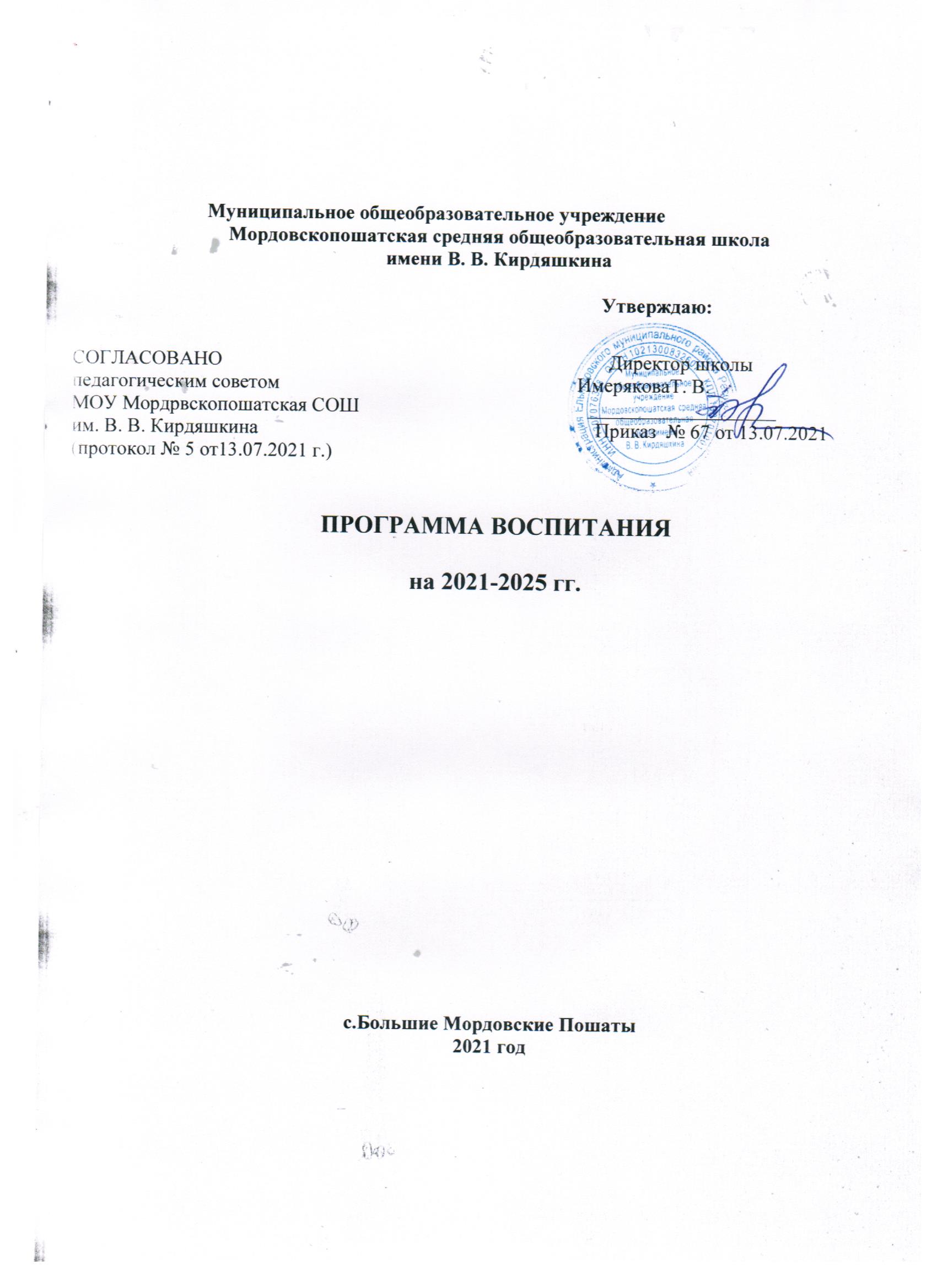 ПОЯСНИТЕЛЬНАЯ ЗАПИСКАПрограмма воспитания МОУ Мордовскопошатская СОШ им. В. В. Кирдяшкина (далее – Программа) разработана в соответствии с методическими рекомендациями «Примерная программа воспитания», утвержденной 02.06.2020 года на заседании Федерального учебно-методического объединения по общему образованию, с Федеральными государственными образовательными стандартами (далее – ФГОС) общего образования.Данная программа направлена на приобщение обучающихся к российским традиционным духовным ценностям, правилам и нормам поведения в российском обществе, а так же решение проблем гармоничного вхождения школьников в социальный мир и налаживания ответственных взаимоотношений с окружающими их людьми.Воспитательная программа является обязательной частью основной образовательной программы МОУ Мордовскопошатская СОШ им. В. В. Кирдяшкина и призвана помочь всем участникам образовательного процесса реализовать воспитательный потенциал совместной деятельности.Вместе с тем, Программа призвана обеспечить достижение обучающимся личностных результатов, определенные ФГОС: формировать у них основы российской идентичности; готовности к саморазвитию; мотивацию к познанию и обучению; ценностные установки и социально-значимые качества личности; активное участие в социально-значимой деятельности школы.Данная программа воспитания показывает систему работы с обучающимися в школе.ОСОБЕННОСТИ ОРГАНИЗУЕМОГО В ШКОЛЕ ВОСПИТАТЕЛЬНОГО ПРОЦЕССАЦЕЛЬ И ЗАДАЧИ   ВОСПИТАНИЯ.            Приоритетной задачей РФ в сфере воспитания детей является  развитие высоконравственной личности, разделяющей российские традиционные духовные ценности, обладающей актуальными знаниями и умениями, способной реализовать свой потенциал в условиях современного общества, готовой к мирному созиданию и защите Родины.Исходя из этого, общей целью воспитания в МАОУ «Азигуловская СОШ» является формирование у обучающихся духовно-нравственных ценностей, способности к осуществлению ответственного выбора собственной индивидуальной образовательной траектории, способности к успешной социализации в обществе.Данная цель ориентирует педагогов, в первую очередь, на обеспечение позитивной динамики развития личности ребенка, а не только на обеспечение соответствия его личности единому стандарту. Сотрудничество, партнерские отношения педагога и обучающегося, сочетание усилий педагога по развитию личности ребенка и усилий самого ребенка по своему саморазвитию - являются важным фактором успеха в достижении поставленной цели в связи с этим важно.Достижению поставленной цели воспитания обучающихся будет способствовать решение следующих основных задач:-усиление деятельности образовательной организации и общества по сохранению и развитию родного языка, сохранению, распространению, созданию и освоению культурных ценностей, национальных традиций и обычаев народа;поддерживать традиции образовательной организации и инициативы по созданию новых в рамках уклада школьной жизни, реализовывать воспитательные возможности общешкольных ключевых дел,реализовывать воспитательный потенциал и возможности школьного урока, поддерживать использование интерактивных форм занятий с обучающимися на уроках;инициировать и поддерживать ученическое самоуправление – как на уровне школы, так и на уровне классных сообществ; их коллективное планирование, организацию, проведение и анализ самостоятельно проведенных дел и мероприятий;инициировать и поддерживать деятельность детских общественных организаций;вовлекать обучающихся в кружки, секции, клубы, студии и иные объединения, работающие по школьным программам внеурочной деятельности, реализовывать их воспитательные возможности;организовывать профориентационную работу с обучающимися;реализовывать потенциал классного руководства в воспитании обучающихся, поддерживать активное участие классных сообществ в жизни школы, укрепление коллективных ценностей школьного сообщества;развивать предметно-эстетическую среду школы и реализовывать ее воспитательные возможности, формирование позитивного уклада школьной жизни и положительного имиджа и престижа Школы;организовать работу с семьями обучающихся, их родителями или законными представителями, направленную на совместное решение проблем личностного развития обучающихся.Конкретизация общей цели воспитания применительно к возрастным особенностям школьников позволяет выделить в ней следующие целевые приоритеты, соответствующие трем уровням общего образования. Это то, чему предстоит уделять первостепенное, но не единственное внимание:В воспитании детей младшего школьного возраста (уровень начального общего образования) таким целевым приоритетом является создание благоприятных условий для:усвоения младшими школьниками социально значимых знаний – знаний основных норм и традиций того общества, в котором они живут;самоутверждения их в своем новом социальном статусе - статусе школьника, то есть научиться соответствовать предъявляемым к носителям данного статуса нормам и принятым традициям поведения школьника;развития умений и навыков социально значимых отношений школьников младших классов и накопления ими опыта осуществления социально значимых дел в дальнейшем.К наиболее важным знаниям, умениям и навыкам для этого уровня, относятся следующие:быть любящим, послушным и отзывчивым сыном (дочерью), братом (сестрой), внуком (внучкой); уважать старших и заботиться о младших членах семьи; выполнять посильную для ребенка домашнюю работу, помогать старшим;быть трудолюбивым, следуя принципу «делу — время, потехе — час» как в учебных занятиях, так и в домашних делах, доводить начатое дело до конца;знать и любить свою Родину – свой родной дом, двор, улицу, поселок, свою страну;беречь и охранять природу (ухаживать за комнатными растениями в классе или дома, заботиться о своих домашних питомцах и, по возможности, о бездомных животных в своем дворе; подкармливать птиц в морозные зимы; не засорять бытовым мусором улицы, леса, водоемы);проявлять миролюбие — не затевать конфликтов и стремиться решать спорные вопросы, не прибегая к силе;стремиться узнавать что-то новое, проявлять любознательность, ценить знания;быть вежливым и опрятным, скромным и приветливым;соблюдать правила личной гигиены, режим дня, вести здоровый образ жизни;уметь сопереживать, проявлять сострадание к попавшим в беду; стремиться устанавливать хорошие отношения с другими людьми; уметь прощать обиды, защищать слабых, по мере возможности помогать нуждающимся в этом людям; уважительно относиться к людям иной национальной или религиозной принадлежности, иного имущественного положения, людям с ограниченными возможностями здоровья;быть уверенным в себе, открытым и общительным, не стесняться быть в чем-то непохожим на других ребят; уметь ставить перед собой цели и проявлять инициативу, отстаивать свое мнение и действовать самостоятельно, без помощи старших.В воспитании детей подросткового возраста (уровень основного общего образования) таким приоритетом является создание благоприятных условий для:становления	собственной жизненной позиции подростка, его собственных ценностных ориентаций;утверждения себя как личность в системе отношений, свойственных взрослому миру;развития социально значимых отношений школьников, и, прежде всего, ценностных отношений:к семье как главной опоре в жизни человека и источнику его счастья;к труду как основному способу достижения жизненного благополучия человека, залогу его успешного профессионального самоопределения и ощущения уверенности в завтрашнем дне;к своему отечеству, своей малой и большой Родине, как месту, в котором человек вырос и познал первые радости и неудачи, которая завещана ему предками и которую нужно оберегать;к природе как источнику жизни на Земле, основе самого ее существования, нуждающейся в защите и постоянном внимании со стороны человека;к миру как главному принципу человеческого общежития, условию крепкой дружбы, налаживания отношений с коллегами по работе в будущем и создания благоприятного микроклимата в своей собственной семье;к знаниям как интеллектуальному ресурсу, обеспечивающему будущее человека, как результату кропотливого, но увлекательного учебного труда;к культуре как духовному богатству общества и важному условию ощущения человеком полноты проживаемой жизни, которое дают ему чтение, музыка, искусство, театр, творческое самовыражение;к здоровью как залогу долгой и активной жизни человека, его хорошего настроения и оптимистичного взгляда на мир;к окружающим людям как безусловной и абсолютной ценности, как равноправным социальным партнерам, с которыми необходимо выстраивать доброжелательные и взаимно поддерживающие отношения, дающие человеку радость общения и позволяющие избегать чувства одиночества;к самим себе как хозяевам своей судьбы, самоопределяющимся и самореализующимся личностям, отвечающим за свое собственное будущее.В воспитании детей юношеского возраста (уровень среднего общего образования) таким приоритетом является создание благоприятных условий для:- приобретения школьниками опыта осуществления социально значимых дел, жизненного самоопределения, выбора дальнейшего жизненного пути посредствам реальный практический опыт, который они могут приобрести, в том числе и в школе, в то числе:опыт дел, направленных на заботу о своей семье, родных и близких;трудовой опыт при реализации проектов, направленных на улучшение школьной жизни;опыт управления образовательной организацией, планирования, принятия решений и достижения личных и коллективных целей в рамках ключевых компетенций самоуправления;опыт дел, направленных на пользу своей школе, своему родному городу, стране в целом, опыт деятельного выражения собственной гражданской позиции;опыт природоохранных дел;опыт разрешения возникающих конфликтных ситуаций;опыт самостоятельного приобретения новых знаний, проведения научных исследований, опыт проектной деятельности;опыт создания собственных произведений культуры, опыт творческого самовыражения;опыт ведения здорового образа жизни и заботы о здоровье других людей;опыт оказания помощи окружающим, заботы о малышах или пожилых людях, волонтерский опыт;опыт самопознания и самоанализа, опыт социально приемлемого самовыражения и самореализации.Работа педагогов по реализации данной программы, направленная на достижение поставленной цели, позволит обучающему получить необходимые социальные навыки, которые помогут ему лучше ориентироваться в сложном мире человеческих взаимоотношений, эффективнее налаживать коммуникацию с окружающими, увереннее себя чувствовать во взаимодействии с ними, продуктивнее сотрудничать с людьми разных возрастов и разного социального положения, смелее искать и находить выходы из трудных жизненных ситуаций, осмысленнее выбирать свой жизненный путь в сложных поисках счастья для себя и окружающих его людей.Планомерная реализация поставленных задач позволит организовать в школе интересную и событийно насыщенную жизнь детей и педагогов, что станет эффективным способом профилактики антисоциального поведения школьников.ВИДЫ, ФОРМЫ И СОДЕРЖАНИЕ ДЕЯТЕЛЬНОСТИРеализация цели и задач данной программы воспитания осуществляется в рамках следующих направлений - модулях воспитательной работы школы. Модуль «Ключевые общешкольные дела»Ключевые дела – это главные традиционные общешкольные дела, мероприятия, организуемых педагогами для детей и которые обязательно планируются, готовятся, проводятся и анализируются совестно с детьми. Это комплекс коллективных творческих дел, объединяющих учеников вместе с педагогами в единый коллектив. В этих делах и мероприятиях принимает участие большая часть школьников.Ключевые дела способствуют интенсификации общения детей и взрослых, ставят их в ответственную позицию к происходящему в школе. В образовательной организации используются следующие формы работы.На внешкольном уровне:социальные проекты – совместно разрабатываемые и реализуемые школьниками и педагогами комплексы дел разной направленности, ориентированные на преобразование окружающего социума;дискуссионные площадки для обучающихся, педагогов, родителей, в рамках которых обсуждаются поведенческие, нравственные, социальные, проблемы, касающиеся жизни школы и поселка;проводимые для жителей села и деревень и организуемые совместно с родителями учащихся спортивные, творческие состязания, праздники и др., которые открывают возможности для творческой самореализации школьников и включают их в деятельную заботу об окружающих.На школьном уровне:общешкольные праздники – ежегодно проводимые творческие дела и мероприятия (театрализованные, музыкальные, литературные и т.п.), связанные со значимыми для детей и педагогов знаменательными датами, как на уровне школы, так и  на уровне поселка, региона, России, в которых участвуют все классы школы;торжественные ритуалы, связанные с переходом учащихся на следующую ступень образования, символизирующие приобретение ими новых социальных статусов в школе и развивающие школьную идентичность детей, а так же связанные с героико-патриотическим воспитанием;церемонии награждения (по итогам года) школьников и педагогов за активное участие в жизни школы, защиту чести школы в конкурсах, соревнованиях, олимпиадах, значительный вклад в развитие школы. Это способствует поощрению социальной активности детей, развитию позитивных межличностных отношений между педагогами и воспитанниками, формированию чувства доверия и уважения друг к другу.На уровне классов:выбор и делегирование представителей классов в общешкольные органы самоуправления, в Малые группы по подготовке общешкольных ключевых дел;участие школьных классов в реализации общешкольных ключевых дел;проведение в рамках класса итогового анализа детьми общешкольных ключевых дел, участие представителей классов в итоговом анализе проведенных дел на уровне общешкольных советов дела;участие в организации и проведении  мероприятий и  дел, направленных на сплочение класса, на реализацию плана деятельности выборного органа ученического самоуправления класса.На индивидуальном уровне:вовлечение, по возможности, каждого ребенка в ключевые дела школы в одной из возможных для них ролей: активный участник, инициатор, организатор, лидер;индивидуальная помощь ребенку (при необходимости) в освоении навыков организации, подготовки, проведения и анализа ключевых дел;наблюдение за поведением ребенка в ситуациях подготовки, проведения и анализа ключевых дел, за его отношениями со сверстниками, старшими и младшими школьниками, с педагогами и другими взрослыми;при необходимости коррекция поведения ребенка через частные беседы с ним, через включение его в совместную работу с другими детьми, которые могли бы стать хорошим примером для ребенка, через предложение взять в следующем ключевом деле на себя роль ответственного за тот или иной фрагмент общей работы.Модуль «Классное руководство»Осуществляя работу с классом, педагог организует:работу с классным коллективом;индивидуальную работу с учащимися вверенного ему класса;работу с учителями, преподающими в данном классе;работу с родителями учащихся или их законными представителямиРабота с классным коллективом:инициирование, мотивация и поддержка участия класса в общешкольных ключевых делах, осуществление педагогического сопровождения и оказание необходимой помощи детям в их подготовке, проведении и анализе;педагогическое сопровождение ученического самоуправления класса, детской социальной активности, в том числе и РДШ, ДЮП, ЮИД, Юнармия;поддержка детских инициатив и их педагогическое сопровождение;организация и проведение совместных дел с учащимися вверенного ему класса, их родителей; интересных и полезных для личностного развития ребенка (интеллектуально-познавательной, гражданско-патриотической, героико-патриотической, трудовой, спортивно-оздоровительной, духовно-нравственной, творческой, профориентационной и др. направленности),позволяющие:вовлечь в них детей с самыми разными потребностями и тем самым дать им возможность самореализоваться в них,установить и упрочить доверительные отношения с учащимися класса, стать для них значимым взрослым, задающим образцы поведения в обществе;проведение классных часов как часов плодотворного и доверительного общения педагога и школьников, основанных на принципах уважительного отношения к личности ребенка, поддержки активной позиции каждого ребенка в беседе, предоставления школьникам возможности обсуждения и принятия решений по обсуждаемой проблеме, создания благоприятной среды для общения;сплочение коллектива класса через:игры и тренинги на сплочение и командообразование, развитие самоуправленческих начал и организаторских, лидерских качеств, умений и навыков;походы и экскурсии, организуемые классными руководителями совместно с родителями;празднование в классе дней рождения детей, включающие в себя подготовленные микрогруппами поздравления, сюрпризы, творческие подарки и розыгрыши и т. д.;регулярные внутри классные «огоньки» и творческие дела, дающие каждому школьнику возможность рефлексии собственного участия в жизни класса.мотивация исполнения существующих и выработка совместно с обучающимися новых законов класса, помогающих детям освоить нормы и правила общения, которым они должны следовать в школе в рамках уклада школьной жизни.Индивидуальная работа с учащимися:изучение особенностей личностного развития учащихся класса через наблюдение за поведением школьников в их повседневной жизни, в специально создаваемых педагогических ситуациях, в играх, погружающих ребенка в мир человеческих отношений, в организуемых педагогом беседах по тем или иным нравственным проблемам; результаты наблюдения сверяются с результатами бесед классного руководителя с родителями школьников, с преподающими в его классе учителями, а также (при необходимости) – со школьным психологом;поддержка ребенка в решении важных для него жизненных проблем (налаживание взаимоотношений с одноклассниками или учителями, выбор профессии, вуза и дальнейшего трудоустройства, успеваемость и т.п.), когда каждая проблема трансформируется классным руководителем в задачу для школьника, которую они совместно стараются решить;индивидуальная работа со школьниками класса, направленная на заполнение ими личных портфолио, в которых дети не просто фиксируют свои учебные, творческие, спортивные, личностные достижения, но и в ходе индивидуальных неформальных бесед с классным руководителем в начале каждого года планируют их, а в конце года – вместе анализируют свои успехи и неудачи;мотивация ребенка на участие в жизни класса, школы, на участие в общественном детском/молодежном движении и самоуправлении;мотивация школьников совместно с учителями-предметниками на участие в конкурсном и олимпиадном движении;коррекция поведения ребенка через частные беседы с ним, его родителями или законными представителями, с другими учащимися класса; через включение в проводимые школьным психологом тренинги общения; через предложение взять на себя ответственность за то или иное поручение в классе.Работа с учителями, преподающими в классе:регулярные консультации классного руководителя с учителями-предметниками, направленные на формирование единства мнений и требований педагогов по ключевым вопросам воспитания, на предупреждение и разрешение конфликтов между учителями и учащимися;проведение мини-педсоветов, направленных на решение конкретных проблем класса и интеграцию воспитательных влияний на школьников;привлечение учителей к участию во внутри классных делах, дающих педагогам возможность лучше узнавать и понимать своих учеников, увидев их в иной, отличной от учебной, обстановке;привлечение учителей к участию в родительских собраниях класса для объединения усилий в деле обучения и воспитания детей.Работа с родителями учащихся или их законными представителями:регулярное информирование родителей о школьных успехах и проблемах их детей, о жизни класса в целом;помощь родителям школьников или их законным представителям в регулировании отношений между ними, администрацией школы и учителями-предметниками;организация родительских собраний, происходящих в режиме обсуждения наиболее острых проблем обучения и воспитания школьников;создание и организация работы родительских комитетов классов, участвующих в управлении образовательной организацией и решении вопросов воспитания и обучения их детей;привлечение членов семей школьников к организации и проведению дел класса;организация на базе класса семейных праздников, конкурсов, соревнований, направленных на сплочение семьи и школы.4.3 Модуль. «Курсы внеурочной деятельности»Внеурочная деятельность является составной частью учебно-воспитательного процесса и одной из форм организации свободного времени учащихся.Воспитание на занятиях школьных курсов внеурочной деятельности осуществляется преимущественно через:вовлечение школьников в интересную и полезную для них деятельность, которая предоставит им возможность самореализоваться в ней, приобрести социально значимые знания, развить в себе важные для своего личностного развития социально значимые отношения, получить опыт участия в социально значимых делах;формирование в кружках, секциях, клубах, студиях и т.п. детско-взрослых общностей, которые могли бы объединять детей и педагогов общими позитивными эмоциями и доверительными отношениями друг к другу;создание в детских коллективах традиций, задающих их членам определенные социально значимые формы поведения;поддержку школьников с ярко выраженной лидерской позицией и установкой на сохранение и поддержание накопленных социально значимых традиций;поощрение педагогами детских инициатив и детского самоуправления. Реализациявоспитательногопотенциалакурсоввнеурочнойдеятельностипроисходит в рамках следующих выбранных школьниками ее видов.Познавательная деятельность. Курсы внеурочной деятельности, направленные на передачу школьникам социально значимых знаний, развивающие их любознательность, расширяющие их кругозор, позволяющие привлечь их внимание к экономическим, политическим, экологическим, гуманитарным проблемам нашего общества, формирующие их гуманистическое мировоззрение и научную картину мира.Художественное творчество. Курсы внеурочной деятельности, создающие благоприятные условия для самореализации школьников, направленные на раскрытие их творческих способностей, которые помогут им в дальнейшем принести пользу другим людям или обществу в целом; формирование чувства вкуса и умения ценить прекрасное, на воспитание ценностного отношения школьников к культуре и их общее духовно-нравственное развитие.Проблемно-ценностное общение. Курсы внеурочной деятельности, направленные на развитие коммуникативных и лидерских компетенций школьников, проектного мышления, воспитание у них культуры общения, развитие умений слушать и слышать других, уважать чужое мнение и отстаивать свое собственное, терпимо относиться к разнообразию взглядов людей, на развитие самостоятельности и ответственности школьников.Туристско-краеведческая деятельность. Курсы внеурочной деятельности, направленные на воспитание у школьников любви к своему краю, культуре, природе, его истории, чувства гордости за свою малую Родину и Россию.Спортивно-оздоровительная деятельность. Курсы внеурочной деятельности, направленные на физическое развитие школьников, пропаганду физической культуры и спорта, развитие их ценностного отношения к своему здоровью, мотивацию и побуждение к здоровому образу жизни, воспитание силы воли, ответственности, формирование установок на защиту слабых.Трудовая деятельность. Курсы внеурочной деятельности, направленные на развитие творческих способностей школьников, воспитание у них трудолюбия и уважительного отношения к физическому труду, формирование у них навыков само обслуживающего труда.Игровая деятельность. Курсы внеурочной деятельности, направленные на раскрытие творческого, умственного и физического потенциала школьников, развитие у них навыков конструктивного общения, умений работать в команде. Модуль «Школьный урок»Реализация школьными педагогами воспитательного потенциала урока предполагает следующее:установление доверительных отношений между учителем и его учениками, способствующих позитивному восприятию учащимися требований и просьб учителя, привлечению их внимания к обсуждаемой на уроке информации, активизации их познавательной деятельности;побуждение школьников соблюдать на уроке общепринятые нормы поведения, правила общения со старшими (учителями) и сверстниками (обучающимися), принципы учебной дисциплины и самоорганизации;привлечение внимания школьников к ценностному аспекту изучаемых на уроках явлений, организация их работы с получаемой на уроке социально значимой информацией – инициирование ее обсуждения, высказывания учащимися своего мнения по ее поводу, выработки своего к ней отношения;использование воспитательных возможностей содержания учебного предмета через демонстрацию детям примеров ответственного, гражданского поведения, проявления человеколюбия и добросердечности, через подбор соответствующих текстов для чтения, задач для решения, проблемных ситуаций для обсуждения в классе;применение на уроке интерактивных форм работы учащихся: интеллектуальных, деловых, ситуационных игр, стимулирующих познавательную мотивацию школьников; дискуссий, которые дают учащимся возможность приобрести опыт ведения конструктивного диалога; групповой работы или работы в парах, которые учат школьников командной работе и взаимодействию с другими детьми;включение в урок игровых процедур, которые помогают поддержать мотивацию детей к получению знаний, налаживанию позитивных межличностных отношений в классе, помогают установлению доброжелательной атмосферы во время урока;организация шефства, наставничества мотивированных и эрудированных учащихся над их неуспевающими одноклассниками, дающего школьникам социально значимый опыт сотрудничества и взаимной помощи;инициирование и поддержка исследовательской деятельности школьников в рамках реализации ими индивидуальных и групповых исследовательских проектов, что даст школьникам возможность приобрести навык самостоятельного решения теоретической проблемы, навык генерирования и оформления собственных идей, навык уважительного отношения к чужим идеям, оформленным в работах других исследователей, навык публичного выступления перед аудиторией, аргументирования и отстаивания своей точки зрения.4.5. «Детские общественные объединения»Действующее на базе МОУ Мордовскопошапская СОШ им. В. В. Кирдяшкинадетские общественные объединения «Российское движение школьников » (далее «РДШ»), Юные инспектора движения» (далее «ЮИД»), «Дружины юных пожарных» (далее «ДЮП»), отряд «Юнармия), «Совет старшеклассников» – это добровольные,  некоммерческие формирования, созданное по инициативе детей и взрослых, объединившихся на основе общности интересов для реализации общих целей. Их правовая основа является Федеральный Закон от 19.05.1995 N 82-ФЗ (ред. от 20.12.2017) «Об общественных объединениях» (ст. 5).Цель программы: формирование и развитие у обучающихся системы нравственных, морально-волевых и мировоззренческих установок, способствующих их личностному, гармоничному развитию и социализации в соответствии с принятыми социокультурными правилами и нормами, как основы их воспитанности.Задачи программы:развитие морально-нравственных качеств обучающихся: честности, доброты, совести, ответственности, чувства долга;развитие волевых качеств обучающихся: самостоятельности, дисциплинированности, инициативности, принципиальности, самоотверженности, организованности;воспитание стремления к самообразованию, саморазвитию, самовоспитанию.РДШ:РДШ позволяет оптимизировать, а зачастую и «восстановить» социально-воспитательную деятельность в образовательных организациях, т.к. развивает социальную направленность личности обучающегося, привлекает школьников к различным видам активности, формирует благоприятный микроклимат для детей в школе, семье, ближайшем социальном окружении, выстраивает взаимодействие с другими общественными детскими и молодежными организациями и объединениями.Основные формы взаимодействия:дни единых действий;совместные социально значимые мероприятия;коллективно-творческая деятельность, забота о старших и младших;информационно-просветительские мероприятия;разработка и поддержка инициативных проектов обучающихся.Отряд «ДЮП»:Отряд юных пожарных (далее - ДЮП) является добровольным противопожарным формированием детей и подростков, который создан на базе МАОУ «Азигуловская СОШ» с целью совершенствования системы обучения детей мерам пожарной безопасности, их профессиональной ориентации, пропаганды пожарно-технических знаний и реализации иных задач, направленных на предупреждение пожаров и умение действовать при пожаре.Отряд «ЮИД»:Отряд юных инспекторов движения (ЮИД) - добровольное объединение школьников, которое создается с целью воспитания у них гражданственности, высокой общей культуры, коллективизма, профессиональной ориентации, широкого привлечения их к организации пропаганды безопасного поведения на дорогах и улицах среди детей младшего и среднего школьного возраста. Отряд «Юнармия»Совет старшеклассников (Модуль «Самоуправление»)В МАОУ «Азигуловская СОШ» работает орган ученического самоуправления – Совет  старшеклассников. В его состав вошли представители классных коллективов с 7 по 10 класс. В каждом классе избирается свой актив во главе со старостой класса.Ученическое самоуправление в МАОУ «Азигуловская СОШ» осуществляется следующим образом.На уровне школы:через деятельность выборного Совета старшеклассников, создаваемого для учета мнения школьников по вопросам управления образовательной организацией и принятия административных решений, затрагивающих их права и законные интересы;через работу постоянно действующих секторов по направлениям деятельности, инициирующих и организующих проведение личностно значимых для школьников событий (соревнований, конкурсов, фестивалей, капустников, флешмобов и  т.п.), отвечающих за проведение тех или иных конкретных мероприятий, праздников, вечеров, акций и т. п.На уровне классов:через деятельность выборных Советов класса, представляющих интересы класса в общешкольных делах и призванных координировать его работу с работой общешкольных органов самоуправления и классных руководителей;через деятельность выборных органов самоуправления, отвечающих за различные направления работы класса.На индивидуальном уровне:через вовлечение школьников с 1 по 11 класс в деятельность ученического самоуправления: планирование, организацию, проведение и анализ общешкольных и внутри классных дел;через реализацию обучающимися, взявшими на себя соответствующую роль, функций по контролю за порядком и чистотой в классе, уходом за классной комнатой, комнатными растениями и т. п.4.6 Модуль «Профориентация»Совместная деятельность педагогов и школьников по направлению «профориентация» включает в себя профессиональное просвещение школьников; диагностику и консультирование по проблемам профориентации, организацию профессиональных проб школьников. Задача совместной деятельности педагога и ребенка – подготовить школьника к осознанному выбору своей будущей профессиональной деятельности.Создавая профориентационно значимые проблемные ситуации, формирующие готовность школьника к выбору, педагог актуализирует его профессиональное самоопределение, позитивный взгляд на труд в постиндустриальном мире, охватывающий не только профессиональную, но и вне профессиональную составляющие такой деятельности.Эта работа осуществляется через:профориентационные часы общения, направленные на подготовку школьника к осознанному планированию и реализации своего профессионального будущего;профориентационные игры: симуляции, деловые игры, квесты, решение кейсов (ситуаций, в которых необходимо принять решение, занять определенную позицию), расширяющие знания школьников о типах профессий, о способах выбора профессий, о достоинствах и недостатках той или иной интересной школьникам профессиональной деятельности;экскурсии на предприятия города, дающие школьникам начальные представления о существующих профессиях и условиях работы людей, представляющих эти профессии;посещение профориентационных выставок, ярмарок профессий, тематических профориентационных парков, профориентационных лагерей, дней открытых дверей в средних специальных учебных заведениях и вузах;совместное с педагогами изучение интернет ресурсов, посвященных выбору профессий, прохождение профориентационного онлайн-тестирования, прохождение онлайн курсов по интересующим профессиям и направлениям образования;участие в работе всероссийских профориентационных проектов, созданных в сети интернет: просмотр лекций, решение учебно-тренировочных задач, участие в мастер-классах, посещение открытых уроков («Проектория»);индивидуальные консультации психолога для школьников и их родителей по вопросам склонностей, способностей, дарований и иных индивидуальных особенностей детей, которые могут иметь значение в процессе выбора ими профессии;освоение школьниками (старших классов) профессии тракторист в рамках профориентационного курса «Тракторист» и курсов внеурочной деятельности по выбору, включенных в основную образовательную программу школы.Система профориентационной деятельностиМОУ Мордовскопошатская СОШ им. В. В. КирдяшкинаВ системе проофориентационной деятельности МОУ Мордовскопошатская СОШ им. В.В.Кирдяшкина выделяются две вертикальные линии: диагностическая и развивающая. Они проходят через п я т ь этапов профориентационной деятельности:1 этап. «Профессии моей семьи». Уровень начальной школы* Диагностика интересов, мотивации детей к игровой и учебной деятельностям.* Профориентационные уроки по учебным предметам (1 раз в год).* Профориентационные минутки на уроках.* Экскурсии на предприятия, где работают родители (1 в полугодие).* Встречи с родителями – представителями различных профессий.* Конкурсы творческих работ: «Мой папа – инженер», «Моя мама –учитель», «Мой дедушка – летчик» и т.д.* Мониторинг профориентационной работы.2 этап. «Я и профессии вокруг меня». Уровень средней школы.* Диагностика индивидуальных особенностей, интересов, склонностей,мотивации к учебной деятельности и социальной сфере, мотивовсаморазвития.* Профориентационный курс «Кем быть в селе»».* Профориентационные минутки на уроках.* Профориентационные уроки по учебным предметам (1 раз в год).* Интеллектуально-практический марафон «Все обо всем» врамках недели эстетического цикла* Конкурсы (школьный, районный, областной уровни).* Экскурсии на предприятия и организации поселка и села (1 раз в полугодие).* Встречи с представителями различных профессий* Знакомство с рынком труда села, поселка, города и области.* День профориентации.* Мониторинг профориентационной работы.3 этап. «Мир профессий». 9 класс.* Диагностика интересов, склонностей и способностей, мотивации кучебной, трудовой деятельностям, социальной сфере, мотивовсаморазвития.* Профориентационные минутки на уроках.* Профориентационные уроки по учебным предметам (1 раз в год).* Интеллектуально-практический марафон «Все обо всем» врамках недели эстетического цикла* Конкурсы (школьный, районный, областной уровни).* Экскурсии на предприятия и организации села, района, области (2раза в период).* Встречи с представителями различных профессий – работникамипредприятий и организаций села, района, области.* Знакомство с рынком труда в области, регионе.* Предпрофильная подготовка (информационная работа, профильнаяориентация, курсы по выбору).* Трудоустройство подростков.* Дополнительные образовательные курсы (« Основы финансовойграмотности».* Открытые дни в средних специальных учебных заведениях.* Мониторинг поступления учащихся в средне-специальные учебные заведения. * Мониторинг профориентационной работы.4 этап. «Я в мире профессий». Уровень старшей школы.* Диагностика интересов, склонностей и способностей, мотивации кучебной, трудовой деятельностям, социальной сфере, мотивовсаморазвития, профессиональной направленности.* Профориентационные минутки на уроках.* Профориентационные уроки по учебным предметам (1 раз в год).* Интеллектуально-практический марафон «Все обо всем» врамках недели эстетического цикла* Конкурсы (школьный, районный, областной уровни).* Экскурсии на предприятия и организации города, района, области (2 раза в период).* Встречи с представителями различных профессий – работникамипредприятий и организаций города, района, области.* Знакомство с рынком труда в стране.* Трудоустройство подростков.* Дополнительные образовательные курсы (Основы финансовойграмотности)* Дистанционное и профессиональное обучение.* Открытые дни, встречи с представителями, экскурсии в ВУЗы и Сузы.* День профориентации.* Встречи с выпускниками школы, успешными в своих профессиях.* Мониторинг профориентационной работы.5 этап. «Моя профессия»* Мониторинг поступления учащихся в ВУЗы, Сузы, ПУ, колледжи, наработу, в армию и т.п.* Мониторинг трудоустройства выпускников после полученияпрофессионального образования.* Мониторинг успешности профессионального роста.4.7 Модуль «Организация предметно - эстетической среды»Окружающая ребенка предметно-эстетическая среда МАОУ «Азигуловская СОШ», при условии ее грамотной организации, обогащает внутренний мир обучающегося, способствует формированию у него чувства вкуса и стиля, создает атмосферу психологического комфорта, поднимает настроение, предупреждает стрессовые ситуации, способствует позитивному восприятию ребенком школы.Воспитывающее влияние на ребенка осуществляется через такие формы работы с предметно-эстетической средой школы как:оформление интерьера школьных помещений и их периодическая переориентация, которая может служить хорошим средством разрушения негативных установок школьников на учебные и вне учебные занятия;размещение на стенах образовательной организации регулярно сменяемых экспозиций: творческих работ школьников, позволяющих им реализовать свой творческий потенциал, картин определенного художественного стиля, знакомящего школьников с разнообразием эстетического осмысления мира; фотоотчетов об интересных событиях, происходящих в образовательной организации (проведенных ключевых делах, интересных экскурсиях, походах, встречах с интересными людьми ит.п.);озеленение пришкольной территории, разбивка клумб, аллей, оборудование спортивных и игровых площадок, доступных и приспособленных для обучающихся разных возрастных категорий, оздоровительно-рекреационных зон, позволяющих разделить свободное пространство образовательной организации на зоны активного и тихого отдыха;благоустройство классных кабинетов, осуществляемое классными руководителями вместе с обучающимися своих классов, позволяющее им проявить свои фантазию и творческие способности и создающее повод для длительного общения классного руководителя со своими детьми;событийный дизайн – оформление пространства проведения конкретных событий образовательной организации (праздников, церемоний, торжественных линеек, творческих вечеров, выставок, собраний, конференций и т. п.);совместная с детьми разработка, создание и популяризация особой школьной символики (флаг школы, гимн школы, эмблема школы, логотип, элементы школьного костюма и т.п.), используемой в рамках образовательной организации, как в повседневности, так и в торжественные моменты жизни – во время праздников, торжественных церемоний, ключевых общешкольных дел и иных происходящих в жизни организации знаковых событий;регулярная организация и проведение конкурсов творческих проектов по благоустройству различных участков пришкольной территории;акцентирование внимания обучающихся посредством элементов предметно-эстетической среды (стенды, плакаты, инсталляции) на важных для воспитания ценностях образовательной организации, ее традициях, правилах.Модуль «Работа с родителями»Работа с родителями (законными представителями) обучающихся осуществляется для более эффективного достижения цели воспитания, которое обеспечивается согласованием позиций семьи и образовательной организации в данном вопросе.Работа с родителями или законными представителями обучающихся в МАОУ «Азигуловская СОШ» осуществляется в рамках следующих видов и форм деятельности:На школьном уровне:общешкольный родительский комитет, участвующий в управлении образовательной организацией и решении вопросов воспитания и социализации их детей;родительские круглые столы, на которых обсуждаются вопросы возрастных особенностей детей, формы и способы доверительного взаимодействия родителей с детьми, проводятся мастер-классы, семинары с приглашением специалистов;родительские дни, во время которых родители могут посещать школьные учебные и внеурочные занятия для получения представления о ходе учебно-воспитательного процесса в образовательной организации;общешкольные родительские собрания, происходящие в режиме обсуждения наиболее острых проблем обучения и воспитания обучающихся;семейный всеобуч, на котором родители могли бы получать ценные рекомендации и советы от профессиональных психологов, врачей, социальных работников и обмениваться собственным творческим опытом и находками в деле воспитания детей;социальные сети и чаты, в которых обсуждаются интересующие родителей (законных представителей) вопросы, а также осуществляются виртуальные консультации психологов и педагогов.На уровне класса:классный родительский комитет, участвующий в решении вопросов воспитания и социализации детей их класса;родительские дни, во время которых родители могут посещать школьные учебные и внеурочные занятия для получения представления о ходе учебно-воспитательного процесса в образовательной организации;классные родительские собрания, происходящие в режиме обсуждения наиболее острых проблем обучения и воспитания, обучающихся класса;социальные сети и чаты, в которых обсуждаются интересующие родителей вопросы, а также осуществляются виртуальные консультации психологов и педагогов.На индивидуальном уровне:работа специалистов по запросу родителей для решения острых конфликтных ситуаций;участие родителей в педагогических советах, собираемых в случае возникновения острых проблем, связанных с обучением и воспитанием конкретного ребенка;помощь со стороны родителей в подготовке и проведении общешкольных и внутри классных мероприятий воспитательной направленности;индивидуальное консультирование c целью координации воспитательных усилий педагогов и родителей (законных представителей).ОСНОВНЫЕ НАПРАВЛЕНИЯ САМОАНАЛИЗА ВОСПИТАТЕЛЬНОЙРАБОТЫСамоанализ организуемой в школе воспитательной работы осуществляется по выбранным самой школой направлениям и проводится с целью выявления основных проблем школьного воспитания и последующего их решения.Самоанализ осуществляется ежегодно силами самой образовательной организации с привлечением (при необходимости и по самостоятельному решению администрации образовательной организации) внешних экспертов.Основными принципами, на основе которых осуществляется самоанализ воспитательной работы в образовательной организации, являются:принцип гуманистической направленности осуществляемого анализа, ориентирующий экспертов на уважительное отношение, как к воспитанникам, так и к педагогам, реализующим воспитательный процесс;принцип приоритета анализа сущностных сторон воспитания, ориентирующий экспертов на изучение не количественных его показателей, а качественных – таких как содержание и разнообразие деятельности, характер общения и отношений между обучающимися и педагогами;принцип развивающего характера осуществляемого анализа, ориентирующий экспертов на использование его результатов для совершенствования воспитательной деятельности педагогов: грамотной постановки ими цели и задач воспитания, умелого планирования своей воспитательной работы, адекватного подбора видов, форм и содержания их совместной с обучающимися деятельности;принцип разделенной ответственности за результаты личностного развития школьников, ориентирующий экспертов на понимание того, что личностное развитие школьников – это результат как социального воспитания (в котором образовательная организация участвует наряду с другими социальными институтами), так и стихийной социализации и саморазвития обучающихся.Основными направлениями анализа организуемого в образовательной организации воспитательного процесса могут быть следующие:Результаты воспитания, социализации и саморазвития школьников.Критерием, на основе которого осуществляется данный анализ, является динамика личностного развития обучающихся каждого класса.Осуществляется анализ классными руководителями совместно с заместителем директора по воспитательной работе с последующим обсуждением его результатов на заседании методического объединения классных руководителей или педагогическом совете образовательной организации.Способом получения информации о результатах воспитания, социализации и саморазвития обучающихся является педагогическое наблюдение.Внимание педагогов сосредотачивается на следующих вопросах: какие прежде существовавшие проблемы личностного развития обучающихся удалось решить за минувший учебный год,; какие проблемы, решить не удалось и почему; какие новые проблемы появились, над чем далее предстоит работать педагогическому коллективу.Состояние организуемой в школе совместной деятельности детей и взрослых.Критерием, на основе которого осуществляется данный анализ, является наличие в образовательной организации интересной, событийно насыщенной и личностно развивающей совместной деятельности детей и взрослых.Осуществляется анализ заместителем директора по воспитательной работе, классными руководителями, активом старшеклассников и представителями родительских комитетов, хорошо знакомыми с деятельностью образовательной организации и класса.Способами получения информации о состоянии организуемой в школе совместной деятельности детей и взрослых могут быть беседы с обучающихся и их родителями (законных представителей), педагогами, лидерами ученического самоуправления, при необходимости – их анкетирование. Полученные результаты обсуждаются на заседании методического объединения классных руководителей или педагогическом совете школы.Внимание при этом сосредотачивается на вопросах, связанных с:качеством проводимых общешкольных ключевых дел;качеством совместной деятельности классных руководителей и их классов;качеством организуемой в школе внеурочной деятельности;качеством реализации личностно развивающего потенциала школьных уроков;качеством существующего в школе ученического самоуправления;качеством функционирующих на базе образовательной организации отделения РДШ, отряда ЮИД;качеством проводимых в образовательной организации экскурсий, походов;качеством профориентационной работы образовательной организации;качеством работы медиа образовательной организации;качеством организации предметно-эстетической среды школы; - качеством взаимодействия образовательной организации и семей обучающихся.Итогом самоанализа организуемой в образовательной организации воспитательной работы является перечень выявленных проблем, над которыми предстоит работать педагогическому коллективу, и проект направленных на это управленческих решений.ПЛАН ВОСПИТАТЕЛЬНОЙ РАБОТЫ МОУ Мордовскопошатская СОШ им. В. В. Кирдяшки НА 2021-2025 ГГ.Пояснительная записка.В соответствии с программой воспитания МОУ Мордовскопошатская СОШ им. В. В. Кирдяшкина» на 2021-2025 гг. в центре воспитательного процесса находится личностное развитие обучающихся, формирование  системных знаний о различных аспектах развития России и мира, приобщение к российским традиционным духовным ценностям, правилам и нормам поведения в российском обществе, формирование у них основ российской идентичности, ценностных установок и социально-значимых качеств личности; их активное участие в социально-значимой деятельности.Цель плана воспитательной работы на 2021-2025гг.:Обеспечение позитивной динамики развития личности ребенка посредством вовлечения его  в социально - значимую деятельность школы.Задачи:интеграция содержания различных видов деятельности обучающихся на основе системности, целесообразности и не шаблонности воспитательной работы;развитие и расширение сфер ответственности ученического самоуправления, как основы социализации, социальной адаптации, творческого развития каждого обучающегося;создание и педагогическая поддержка деятельности детских общественных организаций;создание благоприятных условий для развития социально значимых отношений обучающихся как в классах, так и рамках образовательной организацией в целом;инициирование и поддержка участия классов в общешкольных ключевых делах, оказание необходимой помощи обучающимся в их подготовке, проведении и анализе;реализация воспитательных возможностей дополнительного образования и программ внеурочной деятельности;формирование и опыта ведения здорового образа жизни и заботы о здоровье других людей;повысить ответственность педагогического коллектива за эффективность и качество подготовки одаренных учащихся;активизировать работу по формированию команды педагогов, решающих проектные задачи, повысить их компетентность в данном направлении;внедрение лучших практик сопровождения, наставничества и шефства для обучающихся, осуществляющих образовательную деятельность по дополнительным образовательным программам в рамках внеурочной деятельности;активизация работы родительских комитетов классов, участвующих в управлении образовательной организацией в решении вопросов воспитания и обучения обучающихся;Реализация этих целей и задач предполагает:Создание единой воспитательной атмосферы школы, которая способствует успешной социализации и личностному развитию ребенка, педагога, родителя в условиях реализации ГОС.Создание благоприятных условий и возможностей для полноценного развития личности, для охраны здоровья и жизни детей;Создание условий проявления и мотивации творческой активности воспитанников в различных сферах социально значимой деятельности;Развитие системы непрерывного образования; преемственность уровней и ступеней образования; поддержка исследовательской и проектной деятельности;Освоение и использование в практической деятельности новых педагогических технологий и методик воспитательной работы;Развитие различных форм ученического самоуправления;Дальнейшее развитие и совершенствование системы дополнительного образования в школе;Приоритетные направления в воспитательной работе на 2021-2025  учебный годИнтеллектуально – познавательное формирование навыка общения в коллективной деятельности школьников как основы новой социальной ситуации развития;формирование интеллектуальной	культуры,	развитие	кругозора	и любознательности, в том числе посредством предметных недель;формирование и развитие познавательной мотивации обучающихся;организация научно-исследовательской деятельности;реализации творческого потенциала обучающихся посредством дополнительного образования и внеурочной деятельности;мотивация на участие в конкурсном движении по своему направлению, как на уровне Школы, так и на уровне поселка, региона, России и т. д.Нравственное, правовое и профилактика асоциального поведения:научить детей понимать смысл человеческого существования, ценности своего существования, ценности своего существования и ценности существования других людей;повышение ответственности у обучающихся за свое поведение и поступки в школе, семье и в обществе;формировать у детей умения отстаивать свою нравственную позицию в ситуации выбора.формирование основ правового просвещения;формирование основ грамотности безопасности жизнедеятельности, в том числе и средствами отряда ЮИД;формирование основ экономической грамотности, социальных взаимоотношений.Спортивно –оздоровительное:формирование санитарно-гигиенических навыков и культуры сохранения и совершенствования здоровья.развитие	ценностного отношения к своему здоровью Гражданско - патриотическое:воспитание у обучающихся чувства любви к Родине;формирование гражданской ответственности и уважения к своей малой Родины;формирование  чувства  гражданственности, национального самосознания,	уважение к культурному наследию Россиивоспитание уважения к истории, к народной памяти,формирование жизненных идеалов посредством популяризация подвига советского солдата в Великой Отечественной войне.Трудовое, профориентационное :отработка навыков позитивного учебного поведения;вооружение основными навыками самообслуживания;помощь школьникам в поиске профессионального пути и формированию у них обоснованного профессионального намерения посредством онлайн уроков на сайте по бесплатной профориентации для детей «Проектория».Досуговая деятельность:Формирования навыков организации культурно-развивающего досуга;развитие интереса к внеклассной деятельности;участие в реализации Всероссийского, регионального и муниципального календаря образовательных событий, приуроченных к государственным и национальным праздникам РФ, памятным датам и событиям российской истории и культуры.Самоуправление реализация прав учащихся на управление образовательной организацией в соответствие с ФЗ «Об образовании в РФ» (2012г.);развитие разных форм детского самоуправления, в том числе и ученического с 1 по 11класс;поддержка социальных инициативы и достижений обучающихся;воспитание чувства гордости за родную школу через формирование положительного имиджа и престижа Школы;поддержка инициатив по созданию новых традиций в рамках уклада школьной жизни.Семейное:вовлечение родителей в учебно-воспитательный процесс (родительские собрания, совместные творческие дела, помощь в укреплении материально-технической базы);участие родителей в управлении школой (совет школы, родительские комитеты).Работа с классными руководителями:реализация методических рекомендаций по организации работы педагогических работников, осуществляющих классное руководство в общеобразовательных организациях;формирование интереса и стремлений классного руководителя к активной творческой деятельности в своем классе;формирование потребности классного руководителя в качественном проведении любого внеклассного мероприятия;развитие коммуникативных умений педагогов, умение работать в системе «учитель – ученик - родитель»;формирование методической и профессиональной грамотности классных руководителей школы.Контроль за воспитательным процессом:выявление степени соответствия воспитательного процесса целям и задачам воспитания, которые стоят перед образовательной организацией.Все направления воспитания и социализации важны, дополняют друг друга и обеспечивают развитие личности на основе отечественных духовных, нравственных и культурных традиций.СОДЕРЖАНИЕ И ФОРМЫ ВОСПИТАТЕЛЬНОЙ РАБОТЫна 2021-2022 учебный годНаправлениеНазвание мероприятияКлассыОтветственныйСЕНТЯБРЬСЕНТЯБРЬСЕНТЯБРЬСЕНТЯБРЬГражданско - патриотическоеДень знаний. Урок Победыкл.Зам.директора по ВРКлассные руководителиГражданско - патриотическое2-5.09.2021. День солидарности в борьбе с терроризмом - классные часы1-9 кл.Зам.директора по ВРКлассные руководителиДосуговая деятельностьЗам.директора по ВРКлассные руководителиДосуговая деятельностьПодготовка	мероприятий	к«Дню   пожилого   человека» и«Дню учителя»5-9 клЗам.директора по ВРКлассные руководителиИнтеллектуально	– познавательноеИнтеллектуально	– познавательноеПланирование	участия	обучающихся	в	интеллектуальныхконкурсах и олимпиадах.-Зам.директора по ВРКлассные руководителиИнтеллектуально	– познавательное08.09.2021.Международныйдень распространения грамотности. Классные мероприятия по теме5-9 клКлассные руководителиУчителя-предметникиТрудовое, профориентационноеОперация «Класс мой дом и мне комфортно в нем» (благоустройство и озеленение классных комнат)1-9 кл.Классные руководителТрудовое, профориентационноеОрганизация	дежурства	пошколе6-9 клКлассные руководителиТрудовое, профориентационноеПросмотр онлайн урока на сайте по бесплатной профориентации для детей «Проектория»6-9 кл.Классные руководителиТрудовое, профориентационноеЯрмарке Учебных мест	«Твой выбор – твои возможности»9кл.Классные руководителиСемейноеРодительские классные собрания по плану1-9 клКлассные руководителиПедагог-организаторСемейноеРейд в семьи учащихся1-9 клКлассные руководителиСубъекты профилактикиСемейноеОбщешкольное	родительскоесобрание1-9 клДиректорЗам.директора по ВРПедагог-организаторСамоуправлениеВыборы органов самоуправления в классах1-9 клКлассные руководителиПедагог-организаторСамоуправлениеКлассные собрания «Планиро-19клКлассные руководителиПедагог-организаторНаправлениеНаправлениеНазвание мероприятияНазвание мероприятияНазвание мероприятияНазвание мероприятияКлассыКлассыКлассыОтветственныйОтветственныйОтветственныйОтветственныйвание работы класса на 2021-22уч. год»вание работы класса на 2021-22уч. год»вание работы класса на 2021-22уч. год»вание работы класса на 2021-22уч. год»Выборы актива школьного самоуправления – Совет ЛидеровВыборы актива школьного самоуправления – Совет ЛидеровВыборы актива школьного самоуправления – Совет ЛидеровВыборы актива школьного самоуправления – Совет Лидеров5-9 кл.5-9 кл.5-9 кл.Зам.директора по ВРКлассные руководителиПедагог-организаторЗам.директора по ВРКлассные руководителиПедагог-организаторЗам.директора по ВРКлассные руководителиПедагог-организаторЗам.директора по ВРКлассные руководителиПедагог-организаторЗаседания	Совета	Лидеров,сборы общешкольных секторовЗаседания	Совета	Лидеров,сборы общешкольных секторовЗаседания	Совета	Лидеров,сборы общешкольных секторовЗаседания	Совета	Лидеров,сборы общешкольных секторов5-9 кл.5-9 кл.5-9 кл.Зам.директора по ВРКлассные руководителиПедагог-организаторЗам.директора по ВРКлассные руководителиПедагог-организаторЗам.директора по ВРКлассные руководителиПедагог-организаторЗам.директора по ВРКлассные руководителиПедагог-организаторРегистрация в РДШ. Оформление документов.Регистрация в РДШ. Оформление документов.Регистрация в РДШ. Оформление документов.Регистрация в РДШ. Оформление документов.3-8 кл.3-8 кл.3-8 кл.Классные руководителиПедагог-организаторКлассные руководителиПедагог-организаторКлассные руководителиПедагог-организаторКлассные руководителиПедагог-организаторРейд по проверке соблюденияуч-ся единой школьной формыРейд по проверке соблюденияуч-ся единой школьной формыРейд по проверке соблюденияуч-ся единой школьной формыРейд по проверке соблюденияуч-ся единой школьной формы19 кл.19 кл.19 кл. Совет старшеклассников Совет старшеклассников Совет старшеклассников Совет старшеклассниковОформление школьных уголковОформление школьных уголковОформление школьных уголковОформление школьных уголков1-9 кл1-9 кл1-9 клКлассные руководителиПедагог-организаторКлассные руководителиПедагог-организаторКлассные руководителиПедагог-организаторКлассные руководителиПедагог-организаторНравственное, правовое и профилактика асоциального поведенияНравственное, правовое и профилактика асоциального поведенияКлассные часы: «Законы школьной жизни. «Правила внутреннего распорядка школы. Внешний вид и дисциплина».Классные часы: «Законы школьной жизни. «Правила внутреннего распорядка школы. Внешний вид и дисциплина».Классные часы: «Законы школьной жизни. «Правила внутреннего распорядка школы. Внешний вид и дисциплина».Классные часы: «Законы школьной жизни. «Правила внутреннего распорядка школы. Внешний вид и дисциплина».2-4 кл 5-9кл.2-4 кл 5-9кл.2-4 кл 5-9кл.Зам.директора по ВРКлассные руководителиПедагог-организаторЗам.директора по ВРКлассные руководителиПедагог-организаторЗам.директора по ВРКлассные руководителиПедагог-организаторЗам.директора по ВРКлассные руководителиПедагог-организаторНравственное, правовое и профилактика асоциального поведенияНравственное, правовое и профилактика асоциального поведения2-8.09.2021. Разработка и реализация мероприятий в рамкахнедели безопасности.2-8.09.2021. Разработка и реализация мероприятий в рамкахнедели безопасности.2-8.09.2021. Разработка и реализация мероприятий в рамкахнедели безопасности.2-8.09.2021. Разработка и реализация мероприятий в рамкахнедели безопасности.1-9 кл1-9 кл1-9 клЗам.директора по ВРКлассные руководителиПедагог-организаторотряд «ЮИД»педагог-психологЗам.директора по ВРКлассные руководителиПедагог-организаторотряд «ЮИД»педагог-психологЗам.директора по ВРКлассные руководителиПедагог-организаторотряд «ЮИД»педагог-психологЗам.директора по ВРКлассные руководителиПедагог-организаторотряд «ЮИД»педагог-психологНравственное, правовое и профилактика асоциального поведенияНравственное, правовое и профилактика асоциального поведенияБеседы в классах по ПДДБеседы в классах по ПДДБеседы в классах по ПДДБеседы в классах по ПДД1-9 кл.1-9 кл.1-9 кл.Зам.директора по ВРКлассные руководителиПедагог-организаторотряд «ЮИД»педагог-психологЗам.директора по ВРКлассные руководителиПедагог-организаторотряд «ЮИД»педагог-психологЗам.директора по ВРКлассные руководителиПедагог-организаторотряд «ЮИД»педагог-психологЗам.директора по ВРКлассные руководителиПедагог-организаторотряд «ЮИД»педагог-психологНравственное, правовое и профилактика асоциального поведенияНравственное, правовое и профилактика асоциального поведенияКорректировка/заполнение	социального паспорта классов.Корректировка/заполнение	социального паспорта классов.Корректировка/заполнение	социального паспорта классов.Корректировка/заполнение	социального паспорта классов.1-9кл.1-9кл.1-9кл.Зам.директора по ВРКлассные руководителиПедагог-организаторотряд «ЮИД»педагог-психологЗам.директора по ВРКлассные руководителиПедагог-организаторотряд «ЮИД»педагог-психологЗам.директора по ВРКлассные руководителиПедагог-организаторотряд «ЮИД»педагог-психологЗам.директора по ВРКлассные руководителиПедагог-организаторотряд «ЮИД»педагог-психологНравственное, правовое и профилактика асоциального поведенияНравственное, правовое и профилактика асоциального поведенияРейд «Внимание! Подросток!»Рейд «Внимание! Подросток!»Рейд «Внимание! Подросток!»Рейд «Внимание! Подросток!»1-9кл.1-9кл.1-9кл.Зам.директора по ВРКлассные руководителиПедагог-организаторотряд «ЮИД»педагог-психологЗам.директора по ВРКлассные руководителиПедагог-организаторотряд «ЮИД»педагог-психологЗам.директора по ВРКлассные руководителиПедагог-организаторотряд «ЮИД»педагог-психологЗам.директора по ВРКлассные руководителиПедагог-организаторотряд «ЮИД»педагог-психологНравственное, правовое и профилактика асоциального поведенияНравственное, правовое и профилактика асоциального поведенияВовлечение учащихся и учащихся группы риска в работу творческих объединений дополнительного образования, работающих на базе школы ивнеурочную деятельностьВовлечение учащихся и учащихся группы риска в работу творческих объединений дополнительного образования, работающих на базе школы ивнеурочную деятельностьВовлечение учащихся и учащихся группы риска в работу творческих объединений дополнительного образования, работающих на базе школы ивнеурочную деятельностьВовлечение учащихся и учащихся группы риска в работу творческих объединений дополнительного образования, работающих на базе школы ивнеурочную деятельность1-9кл.1-9кл.1-9кл.Зам.директора по ВРКлассные руководителиПедагог-организаторотряд «ЮИД»педагог-психологЗам.директора по ВРКлассные руководителиПедагог-организаторотряд «ЮИД»педагог-психологЗам.директора по ВРКлассные руководителиПедагог-организаторотряд «ЮИД»педагог-психологЗам.директора по ВРКлассные руководителиПедагог-организаторотряд «ЮИД»педагог-психологРабота с классными руководителямиРабота с классными руководителямиЗаседание	МО	классныхруководителейЗаседание	МО	классныхруководителейЗаседание	МО	классныхруководителейЗаседание	МО	классныхруководителейКл. рук.Кл. рук.Кл. рук.Зам.директора по ВРШМОЗам.директора по ВРШМОЗам.директора по ВРШМОЗам.директора по ВРШМОРабота с классными руководителямиРабота с классными руководителямиОбсуждение методических рекомендаций по организации работы педагогических работников, осуществляющих классное руководство в общеобразовательных организациях и планирование воспитательной работыклассов на 2021-22 уч.гОбсуждение методических рекомендаций по организации работы педагогических работников, осуществляющих классное руководство в общеобразовательных организациях и планирование воспитательной работыклассов на 2021-22 уч.гОбсуждение методических рекомендаций по организации работы педагогических работников, осуществляющих классное руководство в общеобразовательных организациях и планирование воспитательной работыклассов на 2021-22 уч.гОбсуждение методических рекомендаций по организации работы педагогических работников, осуществляющих классное руководство в общеобразовательных организациях и планирование воспитательной работыклассов на 2021-22 уч.г---Зам.директора по ВРКлассные руководителиЗам.директора по ВРКлассные руководителиЗам.директора по ВРКлассные руководителиЗам.директора по ВРКлассные руководителиКонтроль	за воспитательным процессомКонтроль	за воспитательным процессомКонтроль	комплектования творческих объединений работающих на базе школы и внеурочной		деятельности, оформление    документации, втом  числе  и  учащимися «группы риска»Контроль	комплектования творческих объединений работающих на базе школы и внеурочной		деятельности, оформление    документации, втом  числе  и  учащимися «группы риска»Контроль	комплектования творческих объединений работающих на базе школы и внеурочной		деятельности, оформление    документации, втом  числе  и  учащимися «группы риска»Контроль	комплектования творческих объединений работающих на базе школы и внеурочной		деятельности, оформление    документации, втом  числе  и  учащимися «группы риска»1-9классы1-9классы1-9классыЗам.директора по ВРКлассные руководителиПедагог-организаторЗам.директора по ВРКлассные руководителиПедагог-организаторЗам.директора по ВРКлассные руководителиПедагог-организаторЗам.директора по ВРКлассные руководителиПедагог-организаторКонтроль	за воспитательным процессомКонтроль	за воспитательным процессомПроверка планов воспитатель-ной работы у классных руководителей 1 - 9 классовПроверка планов воспитатель-ной работы у классных руководителей 1 - 9 классовПроверка планов воспитатель-ной работы у классных руководителей 1 - 9 классовПроверка планов воспитатель-ной работы у классных руководителей 1 - 9 классов---Зам.директора по ВРЗам.директора по ВРЗам.директора по ВРЗам.директора по ВРКонтроль	за воспитательным процессомКонтроль	за воспитательным процессомКонтроль реализации мероприятий в рамках Месячника безопасности.Контроль реализации мероприятий в рамках Месячника безопасности.Контроль реализации мероприятий в рамках Месячника безопасности.Контроль реализации мероприятий в рамках Месячника безопасности.1-9 кл.1-9 кл.1-9 кл.Зам.директора по ВРКлассные руководителиПедагог-организаторЗам.директора по ВРКлассные руководителиПедагог-организаторЗам.директора по ВРКлассные руководителиПедагог-организаторЗам.директора по ВРКлассные руководителиПедагог-организаторКонтроль	за воспитательным процессомКонтроль	за воспитательным процессомПроверка	соблюдения	уч-сяединой школьной формыПроверка	соблюдения	уч-сяединой школьной формыПроверка	соблюдения	уч-сяединой школьной формыПроверка	соблюдения	уч-сяединой школьной формы1-9 кл.1-9 кл.1-9 кл.Зам.директора по ВРКлассные руководителиПедагог-организаторЗам.директора по ВРКлассные руководителиПедагог-организаторЗам.директора по ВРКлассные руководителиПедагог-организаторЗам.директора по ВРКлассные руководителиПедагог-организаторОКТЯБРЬОКТЯБРЬОКТЯБРЬОКТЯБРЬОКТЯБРЬОКТЯБРЬОКТЯБРЬОКТЯБРЬОКТЯБРЬОКТЯБРЬОКТЯБРЬОКТЯБРЬОКТЯБРЬГражданско	- патриотическоеГражданско	- патриотическоеКлассные часы, встречи, часы общения «Люди пожилые, сердцем молодые», «Мои любимые   бабушки   и дедушки»,«Старость     нужно   уважать»,«Бабушка рядышком с дедушкой», «Ветераны педагогического  труда» посвященные Международному дню пожилых людей.Классные часы, встречи, часы общения «Люди пожилые, сердцем молодые», «Мои любимые   бабушки   и дедушки»,«Старость     нужно   уважать»,«Бабушка рядышком с дедушкой», «Ветераны педагогического  труда» посвященные Международному дню пожилых людей.Классные часы, встречи, часы общения «Люди пожилые, сердцем молодые», «Мои любимые   бабушки   и дедушки»,«Старость     нужно   уважать»,«Бабушка рядышком с дедушкой», «Ветераны педагогического  труда» посвященные Международному дню пожилых людей.Классные часы, встречи, часы общения «Люди пожилые, сердцем молодые», «Мои любимые   бабушки   и дедушки»,«Старость     нужно   уважать»,«Бабушка рядышком с дедушкой», «Ветераны педагогического  труда» посвященные Международному дню пожилых людей.1-91-91-9Зам.директора по ВРКлассные руководителиПедагог-организаторЗам.директора по ВРКлассные руководителиПедагог-организаторЗам.директора по ВРКлассные руководителиПедагог-организаторЗам.директора по ВРКлассные руководителиПедагог-организаторГражданско	- патриотическоеГражданско	- патриотическое30.10.2021. День памяти политических репрессий. Урок Памяти30.10.2021. День памяти политических репрессий. Урок Памяти30.10.2021. День памяти политических репрессий. Урок Памяти30.10.2021. День памяти политических репрессий. Урок Памяти8-9кл.8-9кл.8-9кл.Учителя	истории Классные руководителиУчителя	истории Классные руководителиУчителя	истории Классные руководителиУчителя	истории Классные руководителиИнтеллектуально	– познавательноеИнтеллектуально	– познавательноеОрганизация	и	проведениепредметной недели по окружающему мируОрганизация	и	проведениепредметной недели по окружающему мируОрганизация	и	проведениепредметной недели по окружающему мируОрганизация	и	проведениепредметной недели по окружающему миру2-4 кл.2-4 кл.2-4 кл.Учителя нач. классовУчителя нач. классовУчителя нач. классовУчителя нач. классовИнтеллектуально	– познавательноеИнтеллектуально	– познавательное16.10.2021.Участие во Всероссийском уроке «Экология и энергосбережение»16.10.2021.Участие во Всероссийском уроке «Экология и энергосбережение»16.10.2021.Участие во Всероссийском уроке «Экология и энергосбережение»16.10.2021.Участие во Всероссийском уроке «Экология и энергосбережение»5-9кл5-9кл5-9клКлассные руководителиКлассные руководителиКлассные руководителиКлассные руководителиИнтеллектуально	– познавательноеИнтеллектуально	– познавательноеУчастие в олимпиадах и конкурсах школьников по предметамУчастие в олимпиадах и конкурсах школьников по предметамУчастие в олимпиадах и конкурсах школьников по предметамУчастие в олимпиадах и конкурсах школьников по предметам1-9 кл.1-9 кл.1-9 кл.Учителя-предметникиУчителя-предметникиУчителя-предметникиУчителя-предметникиТрудовое, профориентационноеТрудовое, профориентационноеОперация	«Чистый двор –чистая школа!»Операция	«Чистый двор –чистая школа!»Операция	«Чистый двор –чистая школа!»Операция	«Чистый двор –чистая школа!»5-9кл5-9кл5-9клКлассные руководителиКлассные руководителиКлассные руководителиКлассные руководителиТрудовое, профориентационноеТрудовое, профориентационноеБиблиотечный урок «Книжки -ребятишкам!»Библиотечный урок «Книжки -ребятишкам!»Библиотечный урок «Книжки -ребятишкам!»Библиотечный урок «Книжки -ребятишкам!»1-4 кл.1-4 кл.1-4 кл.БиблиотекарьКлассные руководителиБиблиотекарьКлассные руководителиБиблиотекарьКлассные руководителиБиблиотекарьКлассные руководителиТрудовое, профориентационноеТрудовое, профориентационноеЧас	проф.	мастерства	«Какустроена библиотека?»Час	проф.	мастерства	«Какустроена библиотека?»Час	проф.	мастерства	«Какустроена библиотека?»Час	проф.	мастерства	«Какустроена библиотека?»5-9 кл5-9 кл5-9 клБиблиотекарь	Классные руководителиБиблиотекарь	Классные руководителиБиблиотекарь	Классные руководителиБиблиотекарь	Классные руководителиТрудовое, профориентационноеТрудовое, профориентационное26.10.2021.	Международный день	школьных	библиотек.День открытых дверей.26.10.2021.	Международный день	школьных	библиотек.День открытых дверей.26.10.2021.	Международный день	школьных	библиотек.День открытых дверей.26.10.2021.	Международный день	школьных	библиотек.День открытых дверей.1-9кл1-9кл1-9клБиблиотекарьКлассные руководителиПедагог-организаторБиблиотекарьКлассные руководителиПедагог-организаторБиблиотекарьКлассные руководителиПедагог-организаторБиблиотекарьКлассные руководителиПедагог-организаторТрудовое, профориентационноеТрудовое, профориентационноеПросмотр онлайн урока на сайте	по бесплатной	профориентации для детей «Проектория»Просмотр онлайн урока на сайте	по бесплатной	профориентации для детей «Проектория»Просмотр онлайн урока на сайте	по бесплатной	профориентации для детей «Проектория»Просмотр онлайн урока на сайте	по бесплатной	профориентации для детей «Проектория»6-9 кл.6-9 кл.6-9 кл.Классные руководителиКлассные руководителиКлассные руководителиКлассные руководителиСемейноеСемейноеСемейная   акция   «Открытка вподарок	своими	руками!»	коДню пожилого человека и ДнюучителяСемейная   акция   «Открытка вподарок	своими	руками!»	коДню пожилого человека и ДнюучителяСемейная   акция   «Открытка вподарок	своими	руками!»	коДню пожилого человека и ДнюучителяСемейная   акция   «Открытка вподарок	своими	руками!»	коДню пожилого человека и Днюучителя1-6 кл1-6 кл1-6 клКлассные руководителиКлассные руководителиКлассные руководителиКлассные руководителиСемейноеСемейноеРодительские классные собрания по плануРодительские классные собрания по плануРодительские классные собрания по плануРодительские классные собрания по плану1–9кл1–9кл1–9клЗам.директора по ВРКлассные руководителиПедагог-организаторЗам.директора по ВРКлассные руководителиПедагог-организаторЗам.директора по ВРКлассные руководителиПедагог-организаторЗам.директора по ВРКлассные руководителиПедагог-организаторСемейноеСемейноеОткрытое мероприятие для родителей «Поговорим	о	правильном питании»Открытое мероприятие для родителей «Поговорим	о	правильном питании»Открытое мероприятие для родителей «Поговорим	о	правильном питании»Открытое мероприятие для родителей «Поговорим	о	правильном питании»1–9кл1–9кл1–9клЗам.директора по ВРКлассные руководителиПедагог-организаторСоц. педагогЗам.директора по ВРКлассные руководителиПедагог-организаторСоц. педагогЗам.директора по ВРКлассные руководителиПедагог-организаторСоц. педагогЗам.директора по ВРКлассные руководителиПедагог-организаторСоц. педагогСамоуправлениеСамоуправлениеЗаседания органов самоуправления в классахЗаседания органов самоуправления в классахЗаседания органов самоуправления в классахЗаседания органов самоуправления в классах5-9кл5-9кл5-9клКлассные руководителиПедагог-организаторКлассные руководителиПедагог-организаторКлассные руководителиПедагог-организаторКлассные руководителиПедагог-организаторСамоуправлениеСамоуправлениеЗаседания	СоветаСтаршеклассников,сборы общешкольных секторовЗаседания	СоветаСтаршеклассников,сборы общешкольных секторовЗаседания	СоветаСтаршеклассников,сборы общешкольных секторовЗаседания	СоветаСтаршеклассников,сборы общешкольных секторов7-9кл7-9кл7-9клКлассные руководителиПедагог-организаторСовет старшеклассниковКлассные руководителиПедагог-организаторСовет старшеклассниковКлассные руководителиПедагог-организаторСовет старшеклассниковКлассные руководителиПедагог-организаторСовет старшеклассниковСамоуправлениеСамоуправлениеПроведение школы активаПроведение школы активаПроведение школы активаПроведение школы актива5-9кл5-9кл5-9клКлассные руководителиПедагог-организаторСовет старшеклассниковКлассные руководителиПедагог-организаторСовет старшеклассниковКлассные руководителиПедагог-организаторСовет старшеклассниковКлассные руководителиПедагог-организаторСовет старшеклассниковСамоуправлениеСамоуправлениеРейд по соблюдению учебнойдисциплиныРейд по соблюдению учебнойдисциплиныРейд по соблюдению учебнойдисциплиныРейд по соблюдению учебнойдисциплины5-9 кл.5-9 кл.5-9 кл.Классные руководителиПедагог-организаторСовет старшеклассниковКлассные руководителиПедагог-организаторСовет старшеклассниковКлассные руководителиПедагог-организаторСовет старшеклассниковКлассные руководителиПедагог-организаторСовет старшеклассниковСпортивно	– оздоровительноеСпортивно	– оздоровительноеДень ЗдоровьяДень ЗдоровьяДень ЗдоровьяДень Здоровья1-9 кл1-9 кл1-9 клУчителя-предметникиКлассные руководителиПедагог-организаторУчителя-предметникиКлассные руководителиПедагог-организаторУчителя-предметникиКлассные руководителиПедагог-организаторУчителя-предметникиКлассные руководителиПедагог-организаторДосуговая деятельностьДосуговая деятельностьМеждународный День учителя. Праздничное	мероприятие«Учитель будет вечен на Земле!»Международный День учителя. Праздничное	мероприятие«Учитель будет вечен на Земле!»Международный День учителя. Праздничное	мероприятие«Учитель будет вечен на Земле!»Международный День учителя. Праздничное	мероприятие«Учитель будет вечен на Земле!»1-9 кл1-9 кл1-9 клЗам.директора по ВРКлассные руководителиПедагог-организаторСовет старшеклассниковЗам.директора по ВРКлассные руководителиПедагог-организаторСовет старшеклассниковЗам.директора по ВРКлассные руководителиПедагог-организаторСовет старшеклассниковЗам.директора по ВРКлассные руководителиПедагог-организаторСовет старшеклассниковДосуговая деятельностьДосуговая деятельностьАкция «Спешите делать добро» (поздравление ветеранов педагогического труда)Акция «Спешите делать добро» (поздравление ветеранов педагогического труда)Акция «Спешите делать добро» (поздравление ветеранов педагогического труда)Акция «Спешите делать добро» (поздравление ветеранов педагогического труда)5-9 кл5-9 кл5-9 клЗам.директора по ВРКлассные руководителиПедагог-организаторСовет старшеклассниковЗам.директора по ВРКлассные руководителиПедагог-организаторСовет старшеклассниковЗам.директора по ВРКлассные руководителиПедагог-организаторСовет старшеклассниковЗам.директора по ВРКлассные руководителиПедагог-организаторСовет старшеклассниковДосуговая деятельностьДосуговая деятельностьПраздник	«Посвящение	впервоклассники»Праздник	«Посвящение	впервоклассники»Праздник	«Посвящение	впервоклассники»Праздник	«Посвящение	впервоклассники»1-4 кл.1-4 кл.1-4 кл.Зам.директора по ВРКлассные руководителиПедагог-организаторСовет старшеклассниковЗам.директора по ВРКлассные руководителиПедагог-организаторСовет старшеклассниковЗам.директора по ВРКлассные руководителиПедагог-организаторСовет старшеклассниковЗам.директора по ВРКлассные руководителиПедагог-организаторСовет старшеклассниковТрудовое, профориентационноеТрудовое, профориентационноеПосещение семей и семей несовершеннолетних обучающихся, состоящих на учете в ПДН ОМВД России по Аринскому району с целью проверки бытовых условий и выполнения режима дня, составление актовПосещение семей и семей несовершеннолетних обучающихся, состоящих на учете в ПДН ОМВД России по Аринскому району с целью проверки бытовых условий и выполнения режима дня, составление актовПосещение семей и семей несовершеннолетних обучающихся, состоящих на учете в ПДН ОМВД России по Аринскому району с целью проверки бытовых условий и выполнения режима дня, составление актовПосещение семей и семей несовершеннолетних обучающихся, состоящих на учете в ПДН ОМВД России по Аринскому району с целью проверки бытовых условий и выполнения режима дня, составление актов1 –9кл1 –9кл1 –9клСубъекты профилактики Социальный педагогСубъекты профилактики Социальный педагогСубъекты профилактики Социальный педагогСубъекты профилактики Социальный педагогТрудовое, профориентационноеТрудовое, профориентационноеПроф. беседа	«Дисциплина вшколе»Проф. беседа	«Дисциплина вшколе»Проф. беседа	«Дисциплина вшколе»Проф. беседа	«Дисциплина вшколе»5-6 кл5-6 кл5-6 клСоциальный педагогСоциальный педагогСоциальный педагогСоциальный педагогТрудовое, профориентационноеТрудовое, профориентационное28-30.10.2021.	Всероссийскийурок безопасности школьников в сети Интернет28-30.10.2021.	Всероссийскийурок безопасности школьников в сети Интернет28-30.10.2021.	Всероссийскийурок безопасности школьников в сети Интернет28-30.10.2021.	Всероссийскийурок безопасности школьников в сети Интернет1-9 кл1-9 кл1-9 клучитель информатикиКлассные руководителиучитель информатикиКлассные руководителиучитель информатикиКлассные руководителиучитель информатикиКлассные руководителиТрудовое, профориентационноеТрудовое, профориентационноеПросмотр онлайн урока на сайте по бесплатной профориентации для детей «Проектория»Просмотр онлайн урока на сайте по бесплатной профориентации для детей «Проектория»Просмотр онлайн урока на сайте по бесплатной профориентации для детей «Проектория»Просмотр онлайн урока на сайте по бесплатной профориентации для детей «Проектория»6-9 кл.6-9 кл.6-9 кл.Классные руководителиКлассные руководителиКлассные руководителиКлассные руководителиНравственное, правовое и профилактика асоциального поведенияНравственное, правовое и профилактика асоциального поведенияВстреча с представителем ПДН ОМВД России по Артинскому районуВстреча с представителем ПДН ОМВД России по Артинскому районуВстреча с представителем ПДН ОМВД России по Артинскому районуВстреча с представителем ПДН ОМВД России по Артинскому району7-9кл.7-9кл.7-9кл.Зам.директора по ВРКлассные руководителиПедагог-организаторСовет старшеклассниковЗам.директора по ВРКлассные руководителиПедагог-организаторСовет старшеклассниковЗам.директора по ВРКлассные руководителиПедагог-организаторСовет старшеклассниковЗам.директора по ВРКлассные руководителиПедагог-организаторСовет старшеклассниковНравственное, правовое и профилактика асоциального поведенияНравственное, правовое и профилактика асоциального поведения04.10.2021.	Всемирный	деньзащиты	животных.	Классныечасы «Мы в ответе за тех, когоприручили»04.10.2021.	Всемирный	деньзащиты	животных.	Классныечасы «Мы в ответе за тех, когоприручили»04.10.2021.	Всемирный	деньзащиты	животных.	Классныечасы «Мы в ответе за тех, когоприручили»04.10.2021.	Всемирный	деньзащиты	животных.	Классныечасы «Мы в ответе за тех, когоприручили»1-6 кл.1-6 кл.1-6 кл.Классные руководителиПедагог-организаторКлассные руководителиПедагог-организаторКлассные руководителиПедагог-организаторКлассные руководителиПедагог-организаторНравственное, правовое и профилактика асоциального поведенияНравственное, правовое и профилактика асоциального поведения04.10.2021.	Всемирный	деньзащиты	животных.	Классныечасы «Мы в ответе за тех, когоприручили»04.10.2021.	Всемирный	деньзащиты	животных.	Классныечасы «Мы в ответе за тех, когоприручили»04.10.2021.	Всемирный	деньзащиты	животных.	Классныечасы «Мы в ответе за тех, когоприручили»04.10.2021.	Всемирный	деньзащиты	животных.	Классныечасы «Мы в ответе за тех, когоприручили»Классные руководителиПедагог-организаторКлассные руководителиПедагог-организаторКлассные руководителиПедагог-организаторКлассные руководителиПедагог-организаторНравственное, правовое и профилактика асоциального поведенияНравственное, правовое и профилактика асоциального поведенияЗаседание СоветапрофилактикиЗаседание СоветапрофилактикиЗаседание СоветапрофилактикиЗаседание Советапрофилактики---Зам.директора по ВРКлассные руководителиПедагог-организаторЗам.директора по ВРКлассные руководителиПедагог-организаторЗам.директора по ВРКлассные руководителиПедагог-организаторЗам.директора по ВРКлассные руководителиПедагог-организаторРабота с классными руководителямиРабота с классными руководителямиИндивидуальные	собеседования с классными руководителями, помощь в подготовке мероприятий.Индивидуальные	собеседования с классными руководителями, помощь в подготовке мероприятий.Индивидуальные	собеседования с классными руководителями, помощь в подготовке мероприятий.Индивидуальные	собеседования с классными руководителями, помощь в подготовке мероприятий.---Зам.директора по ВРКлассные руководителиПедагог-организаторЗам.директора по ВРКлассные руководителиПедагог-организаторЗам.директора по ВРКлассные руководителиПедагог-организаторЗам.директора по ВРКлассные руководителиПедагог-организаторКонтроль	за воспитательным процессомКонтроль	за воспитательным процессомИзучение практики проведения классными руководителями классных часов, направленных на предупреждение социальной агрессии и противоправной деятельности при использовании Интернета, реализации коммуникативного потенциала личности обучающихся.Изучение практики проведения классными руководителями классных часов, направленных на предупреждение социальной агрессии и противоправной деятельности при использовании Интернета, реализации коммуникативного потенциала личности обучающихся.Изучение практики проведения классными руководителями классных часов, направленных на предупреждение социальной агрессии и противоправной деятельности при использовании Интернета, реализации коммуникативного потенциала личности обучающихся.Изучение практики проведения классными руководителями классных часов, направленных на предупреждение социальной агрессии и противоправной деятельности при использовании Интернета, реализации коммуникативного потенциала личности обучающихся.8,8,8,Зам.директора по ВРЗам.директора по ВРЗам.директора по ВРЗам.директора по ВРКонтроль	за воспитательным процессомКонтроль	за воспитательным процессомКонтроль	выполнения	планамероприятий на октябрьКонтроль	выполнения	планамероприятий на октябрьКонтроль	выполнения	планамероприятий на октябрьКонтроль	выполнения	планамероприятий на октябрь1-91-91-9Зам.директора по ВРЗам.директора по ВРЗам.директора по ВРЗам.директора по ВРНОЯБРЬНОЯБРЬНОЯБРЬНОЯБРЬНОЯБРЬНОЯБРЬНОЯБРЬНОЯБРЬНОЯБРЬНОЯБРЬНОЯБРЬНОЯБРЬНОЯБРЬГражданско	- патриотическоеГражданско	- патриотическое04.11.2021.	День	народного единства.	Классные		часы	поданной тематике04.11.2021.	День	народного единства.	Классные		часы	поданной тематике04.11.2021.	День	народного единства.	Классные		часы	поданной тематике04.11.2021.	День	народного единства.	Классные		часы	поданной тематике1-9кл1-9кл1-9клКлассные руководителиПедагог-организаторКлассные руководителиПедагог-организаторКлассные руководителиПедагог-организаторКлассные руководителиПедагог-организаторГражданско	- патриотическоеГражданско	- патриотическоеСтарт	акции «Прадеды –деды – солдаты Победы!».Старт	акции «Прадеды –деды – солдаты Победы!».Старт	акции «Прадеды –деды – солдаты Победы!».Старт	акции «Прадеды –деды – солдаты Победы!».5-9кл5-9кл5-9клКлассные руководителиПедагог-организаторКлассные руководителиПедагог-организаторКлассные руководителиПедагог-организаторКлассные руководителиПедагог-организаторИнтеллектуально	– познавательноеИнтеллектуально	– познавательноеОрганизация	и	проведение предметной недели по литературному чтениюОрганизация	и	проведение предметной недели по литературному чтениюОрганизация	и	проведение предметной недели по литературному чтениюОрганизация	и	проведение предметной недели по литературному чтению2-4 кл2-4 кл2-4 клУчителя нач. классовУчителя нач. классовУчителя нач. классовУчителя нач. классовИнтеллектуально	– познавательноеИнтеллектуально	– познавательноеУчастие в олимпиадах и конкурсах школьников по предметамУчастие в олимпиадах и конкурсах школьников по предметамУчастие в олимпиадах и конкурсах школьников по предметамУчастие в олимпиадах и конкурсах школьников по предметам1-9 кл.1-9 кл.1-9 кл.Учителя-предметникиУчителя-предметникиУчителя-предметникиУчителя-предметникиИнтеллектуально	– познавательноеИнтеллектуально	– познавательное22.11.2021. День словаря. Классные мероприятия по теме22.11.2021. День словаря. Классные мероприятия по теме22.11.2021. День словаря. Классные мероприятия по теме22.11.2021. День словаря. Классные мероприятия по теме5-7 кл.5-7 кл.5-7 кл.Учителя русского языка,Классные руководителиУчителя русского языка,Классные руководителиУчителя русского языка,Классные руководителиУчителя русского языка,Классные руководителиТрудовое, профориентационноеТрудовое, профориентационноеДежурство по школеДежурство по школеДежурство по школеДежурство по школе7- 9 кл7- 9 кл7- 9 клКлассные руководителиПедагог-организаторКлассные руководителиПедагог-организаторКлассные руководителиПедагог-организаторКлассные руководителиПедагог-организаторТрудовое, профориентационноеТрудовое, профориентационноеУчастие	в	сезонной	школе«Твое профессиональное будущее»Участие	в	сезонной	школе«Твое профессиональное будущее»Участие	в	сезонной	школе«Твое профессиональное будущее»Участие	в	сезонной	школе«Твое профессиональное будущее»7-9 кл7-9 кл7-9 клКлассные руководителиПедагог-организаторКлассные руководителиПедагог-организаторКлассные руководителиПедагог-организаторКлассные руководителиПедагог-организаторТрудовое, профориентационноеТрудовое, профориентационноеПросмотр онлайн урока на сайте по бесплатной профориентации для детей «Проектория»Просмотр онлайн урока на сайте по бесплатной профориентации для детей «Проектория»Просмотр онлайн урока на сайте по бесплатной профориентации для детей «Проектория»Просмотр онлайн урока на сайте по бесплатной профориентации для детей «Проектория»6-9кл.6-9кл.6-9кл.Классные руководителиКлассные руководителиКлассные руководителиКлассные руководителиСемейноеСемейноеРодительские классные собрания по плануРодительские классные собрания по плануРодительские классные собрания по плануРодительские классные собрания по плану1 –9кл1 –9кл1 –9клЗам.директора по ВРКлассные руководителиПедагог-организаторЗам.директора по ВРКлассные руководителиПедагог-организаторЗам.директора по ВРКлассные руководителиПедагог-организаторЗам.директора по ВРКлассные руководителиПедагог-организаторСемейноеСемейноеВыставка рисунков ко дню материВыставка рисунков ко дню материВыставка рисунков ко дню материВыставка рисунков ко дню матери1-4 кл1-4 кл1-4 клЗам.директора по ВРКлассные руководителиПедагог-организаторЗам.директора по ВРКлассные руководителиПедагог-организаторЗам.директора по ВРКлассные руководителиПедагог-организаторЗам.директора по ВРКлассные руководителиПедагог-организаторСемейноеСемейноеОбщешкольное	родительскоесобрание. Родительский	всеобучОбщешкольное	родительскоесобрание. Родительский	всеобучОбщешкольное	родительскоесобрание. Родительский	всеобучОбщешкольное	родительскоесобрание. Родительский	всеобуч1-9 кл1-9 кл1-9 клЗам.директора по ВРКлассные руководителиПедагог-организаторЗам.директора по ВРКлассные руководителиПедагог-организаторЗам.директора по ВРКлассные руководителиПедагог-организаторЗам.директора по ВРКлассные руководителиПедагог-организаторСамоуправлениеСамоуправлениеЗаседания органов самоуправления в классахЗаседания органов самоуправления в классахЗаседания органов самоуправления в классахЗаседания органов самоуправления в классах5-9кл5-9кл5-9клКлассные руководителиСовет старшеклассниковКлассные руководителиСовет старшеклассниковКлассные руководителиСовет старшеклассниковКлассные руководителиСовет старшеклассниковСамоуправлениеСамоуправлениеЗаседания	Совета	Старшеклассников,сборы общешкольных секторовЗаседания	Совета	Старшеклассников,сборы общешкольных секторовЗаседания	Совета	Старшеклассников,сборы общешкольных секторовЗаседания	Совета	Старшеклассников,сборы общешкольных секторов5-9кл5-9кл5-9клКлассные руководителиПедагог-организаторСовет старшеклассниковКлассные руководителиПедагог-организаторСовет старшеклассниковКлассные руководителиПедагог-организаторСовет старшеклассниковКлассные руководителиПедагог-организаторСовет старшеклассниковСамоуправлениеСамоуправлениеПроведение школы активаПроведение школы активаПроведение школы активаПроведение школы актива5-9кл5-9кл5-9клКлассные руководителиПедагог-организаторСовет старшеклассниковКлассные руководителиПедагог-организаторСовет старшеклассниковКлассные руководителиПедагог-организаторСовет старшеклассниковКлассные руководителиПедагог-организаторСовет старшеклассниковСамоуправлениеСамоуправлениеСовместное заседание Совета Старшеклассников и школьного родительского комитета по подготовке и проведению новогодних праздниковСовместное заседание Совета Старшеклассников и школьного родительского комитета по подготовке и проведению новогодних праздниковСовместное заседание Совета Старшеклассников и школьного родительского комитета по подготовке и проведению новогодних праздниковСовместное заседание Совета Старшеклассников и школьного родительского комитета по подготовке и проведению новогодних праздников5-9кл.5-9кл.5-9кл.Классные руководителиПедагог-организаторСовет старшеклассниковКлассные руководителиПедагог-организаторСовет старшеклассниковКлассные руководителиПедагог-организаторСовет старшеклассниковКлассные руководителиПедагог-организаторСовет старшеклассниковСпортивно	– оздоровительноеСпортивно	– оздоровительноеСпортивно	– оздоровительноеСпортивно	– оздоровительноеОформление	альбома	«Моездоровье – мое богатство!»Оформление	альбома	«Моездоровье – мое богатство!»Оформление	альбома	«Моездоровье – мое богатство!»Оформление	альбома	«Моездоровье – мое богатство!»1-4кл.1-4кл.1-4кл.Классные руководителиПедагог-организаторКлассные руководителиПедагог-организаторКлассные руководителиПедагог-организаторКлассные руководителиПедагог-организаторДосуговая деятельностьДосуговая деятельность16.11.2021.	Международныйдень толерантности. Классные часы по данной тематике16.11.2021.	Международныйдень толерантности. Классные часы по данной тематике16.11.2021.	Международныйдень толерантности. Классные часы по данной тематике16.11.2021.	Международныйдень толерантности. Классные часы по данной тематике1-9 кл1-9 кл1-9 клКлассные руководителиПедагог-организаторКлассные руководителиПедагог-организаторКлассные руководителиПедагог-организаторКлассные руководителиПедагог-организаторДосуговая деятельностьДосуговая деятельность26.11.2021. День матери в России. Классные часы «Мамы всякие	важны!»26.11.2021. День матери в России. Классные часы «Мамы всякие	важны!»26.11.2021. День матери в России. Классные часы «Мамы всякие	важны!»26.11.2021. День матери в России. Классные часы «Мамы всякие	важны!»1-9классы1-9классы1-9классыЗам.директора по ВРКлассные руководителиПедагог-организаторЗам.директора по ВРКлассные руководителиПедагог-организаторЗам.директора по ВРКлассные руководителиПедагог-организаторЗам.директора по ВРКлассные руководителиПедагог-организаторДосуговая деятельностьДосуговая деятельностьОбщешкольное	мероприятие«Маме! С любовью!»Общешкольное	мероприятие«Маме! С любовью!»Общешкольное	мероприятие«Маме! С любовью!»Общешкольное	мероприятие«Маме! С любовью!»1-9 кл.1-9 кл.1-9 кл.Зам.директора по ВРКлассные руководителиПедагог-организаторЗам.директора по ВРКлассные руководителиПедагог-организаторЗам.директора по ВРКлассные руководителиПедагог-организаторЗам.директора по ВРКлассные руководителиПедагог-организаторДосуговая деятельностьДосуговая деятельностьОрганизация осенних каникул(по особому плану)Организация осенних каникул(по особому плану)Организация осенних каникул(по особому плану)Организация осенних каникул(по особому плану)1-9 кл1-9 кл1-9 клЗам.директора по ВРКлассные руководителиПедагог-организаторЗам.директора по ВРКлассные руководителиПедагог-организаторЗам.директора по ВРКлассные руководителиПедагог-организаторЗам.директора по ВРКлассные руководителиПедагог-организаторНравственное, правовое и профилактика асоциального поведенияНравственное, правовое и профилактика асоциального поведенияАкция «Внимание! Дорога!»Акция «Внимание! Дорога!»Акция «Внимание! Дорога!»Акция «Внимание! Дорога!»4-7 кл.4-7 кл.4-7 кл.соц. педагоготряд ЮИДсоц. педагоготряд ЮИДсоц. педагоготряд ЮИДсоц. педагоготряд ЮИДНравственное, правовое и профилактика асоциального поведенияНравственное, правовое и профилактика асоциального поведенияБеседы, конкурсы плакатов, посвященных Всемирному	днюборьбы с курением.Беседы, конкурсы плакатов, посвященных Всемирному	днюборьбы с курением.Беседы, конкурсы плакатов, посвященных Всемирному	днюборьбы с курением.Беседы, конкурсы плакатов, посвященных Всемирному	днюборьбы с курением.5-9 кл.5-9 кл.5-9 кл.Классные руководителиПедагог-организаторСоц.педагогКлассные руководителиПедагог-организаторСоц.педагогКлассные руководителиПедагог-организаторСоц.педагогКлассные руководителиПедагог-организаторСоц.педагогРабота с классными руководителямиРабота с классными руководителямиМО классных руководителей.МО классных руководителей.МО классных руководителей.МО классных руководителей.---Зам.директора по ВРКлассные руководителиПедагог-организаторЗам.директора по ВРКлассные руководителиПедагог-организаторЗам.директора по ВРКлассные руководителиПедагог-организаторЗам.директора по ВРКлассные руководителиПедагог-организаторРабота с классными руководителямиРабота с классными руководителямиОбзор новинок методическойлитературы.Обзор новинок методическойлитературы.Обзор новинок методическойлитературы.Обзор новинок методическойлитературы.---библиотекарьбиблиотекарьбиблиотекарьбиблиотекарьКонтроль за воспитательным процессомКонтроль за воспитательным процессомИзучение практики проведения классными руководителями кл. часов, посвященных реализации духовно – нравственного потенциала личности обучающихсяИзучение практики проведения классными руководителями кл. часов, посвященных реализации духовно – нравственного потенциала личности обучающихсяИзучение практики проведения классными руководителями кл. часов, посвященных реализации духовно – нравственного потенциала личности обучающихсяИзучение практики проведения классными руководителями кл. часов, посвященных реализации духовно – нравственного потенциала личности обучающихсяКл. рук 1-9Кл. рук 1-9Кл. рук 1-9Зам.директора по ВРЗам.директора по ВРЗам.директора по ВРЗам.директора по ВРКонтроль за воспитательным процессомКонтроль за воспитательным процессомКонтроль за организацией питания в школе: охват обучающихся горячим питаниемКонтроль за организацией питания в школе: охват обучающихся горячим питаниемКонтроль за организацией питания в школе: охват обучающихся горячим питаниемКонтроль за организацией питания в школе: охват обучающихся горячим питанием---Зам.директора по ВРЗам.директора по ВРЗам.директора по ВРЗам.директора по ВРКонтроль за воспитательным процессомКонтроль за воспитательным процессомРабота классных руководителей и учителей - предметников сдневниками обучающихсяРабота классных руководителей и учителей - предметников сдневниками обучающихсяРабота классных руководителей и учителей - предметников сдневниками обучающихся----Зам.директора по ВРЗам.директора по ВРЗам.директора по ВРЗам.директора по ВРДЕКАБРЬДЕКАБРЬДЕКАБРЬДЕКАБРЬДЕКАБРЬДЕКАБРЬДЕКАБРЬДЕКАБРЬДЕКАБРЬДЕКАБРЬДЕКАБРЬДЕКАБРЬДЕКАБРЬГражданско	- патриотическоеГражданско	- патриотическое03.12.2021. День Неизвестного солдата. Общешкольная Акция«Письмо	неизвестному солдату»03.12.2021. День Неизвестного солдата. Общешкольная Акция«Письмо	неизвестному солдату»03.12.2021. День Неизвестного солдата. Общешкольная Акция«Письмо	неизвестному солдату»5-8 кл5-8 кл5-8 кл5-8 клКлассные руководителиПедагог-организаторКлассные руководителиПедагог-организаторКлассные руководителиПедагог-организаторКлассные руководителиПедагог-организаторГражданско	- патриотическоеГражданско	- патриотическое09.12.2021. День Героев Отечества. Классные часы «Ими гордится Россия! Ими гордимся мы!»09.12.2021. День Героев Отечества. Классные часы «Ими гордится Россия! Ими гордимся мы!»09.12.2021. День Героев Отечества. Классные часы «Ими гордится Россия! Ими гордимся мы!»1-4 кл1-4 кл1-4 кл1-4 клКлассные руководителиПедагог-организаторКлассные руководителиПедагог-организаторКлассные руководителиПедагог-организаторКлассные руководителиПедагог-организаторГражданско	- патриотическоеГражданско	- патриотическое11.12.2021. День Конституции РФ. Часы общения «ГлавныйЗакон Жизни!»11.12.2021. День Конституции РФ. Часы общения «ГлавныйЗакон Жизни!»11.12.2021. День Конституции РФ. Часы общения «ГлавныйЗакон Жизни!»9 кл.9 кл.9 кл.9 кл.Классные руководителиПедагог-организаторКлассные руководителиПедагог-организаторКлассные руководителиПедагог-организаторКлассные руководителиПедагог-организаторИнтеллектуально	– познавательноеИнтеллектуально	– познавательноеУчастие в олимпиадах и конкурсах школьников по предметамУчастие в олимпиадах и конкурсах школьников по предметамУчастие в олимпиадах и конкурсах школьников по предметам1-9кл.1-9кл.1-9кл.1-9кл.Учителя-предметникиУчителя-предметникиУчителя-предметникиУчителя-предметникиТрудовое, профориентационноеТрудовое, профориентационноеДежурство по школеДежурство по школеДежурство по школе7–9кл7–9кл7–9кл7–9клКлассные руководителиПедагог-организаторСовет старшеклассниковКлассные руководителиПедагог-организаторСовет старшеклассниковКлассные руководителиПедагог-организаторСовет старшеклассниковКлассные руководителиПедагог-организаторСовет старшеклассниковТрудовое, профориентационноеТрудовое, профориентационноеМастерская «Новый год к нам мчится…»Мастерская «Новый год к нам мчится…»Мастерская «Новый год к нам мчится…»1-9 кл1-9 кл1-9 кл1-9 клКлассные руководителиПедагог-организаторСовет старшеклассниковКлассные руководителиПедагог-организаторСовет старшеклассниковКлассные руководителиПедагог-организаторСовет старшеклассниковКлассные руководителиПедагог-организаторСовет старшеклассниковТрудовое, профориентационноеТрудовое, профориентационноеПросмотр	онлайн	урока	на сайте по бесплатной профориентации для детей «Проектория»Просмотр	онлайн	урока	на сайте по бесплатной профориентации для детей «Проектория»Просмотр	онлайн	урока	на сайте по бесплатной профориентации для детей «Проектория»6-9кл.6-9кл.6-9кл.6-9кл.Классные руководителиКлассные руководителиКлассные руководителиКлассные руководителиСемейноеСемейноеРодительские собрания по итогам первого полугодия и второй четвертиРодительские собрания по итогам первого полугодия и второй четвертиРодительские собрания по итогам первого полугодия и второй четверти1-9кл1-9кл1-9кл1-9клЗам.директора по ВРКлассные руководителиПедагог-организаторСовет старшеклассниковЗам.директора по ВРКлассные руководителиПедагог-организаторСовет старшеклассниковЗам.директора по ВРКлассные руководителиПедагог-организаторСовет старшеклассниковЗам.директора по ВРКлассные руководителиПедагог-организаторСовет старшеклассниковСемейноеСемейноеРабота	советов	(педагогического, родительского и ученического) по подготовке к новому годуРабота	советов	(педагогического, родительского и ученического) по подготовке к новому годуРабота	советов	(педагогического, родительского и ученического) по подготовке к новому году1-9кл1-9кл1-9кл1-9клЗам.директора по ВРКлассные руководителиПедагог-организаторСовет старшеклассниковЗам.директора по ВРКлассные руководителиПедагог-организаторСовет старшеклассниковЗам.директора по ВРКлассные руководителиПедагог-организаторСовет старшеклассниковЗам.директора по ВРКлассные руководителиПедагог-организаторСовет старшеклассниковСамоуправлениеСамоуправлениеЗаседания органов самоуправления в классахЗаседания органов самоуправления в классахЗаседания органов самоуправления в классах5-9 кл5-9 кл5-9 кл5-9 клПедагог-организаторСовет старшеклассниковПедагог-организаторСовет старшеклассниковПедагог-организаторСовет старшеклассниковПедагог-организаторСовет старшеклассниковСамоуправлениеСамоуправлениеЗаседания	СоветаСтаршеклассников,сборы общешкольных секторовЗаседания	СоветаСтаршеклассников,сборы общешкольных секторовЗаседания	СоветаСтаршеклассников,сборы общешкольных секторов5-9кл5-9кл5-9кл5-9клСамоуправлениеСамоуправлениеПроведение школы активаПроведение школы активаПроведение школы актива5-9кл5-9кл5-9кл5-9клСпортивно	– оздоровительноеСпортивно	– оздоровительноеВеселые зимние стартыВеселые зимние стартыВеселые зимние старты1-4 кл1-4 кл1-4 кл1-4 клУчитель физкультурыПедагог-организаторСовет старшеклассниковУчитель физкультурыПедагог-организаторСовет старшеклассниковУчитель физкультурыПедагог-организаторСовет старшеклассниковУчитель физкультурыПедагог-организаторСовет старшеклассниковСпортивно	– оздоровительноеСпортивно	– оздоровительноеучастие в программе	ВФСКГТОучастие в программе	ВФСКГТОучастие в программе	ВФСКГТО1-9кл1-9кл1-9кл1-9клУчитель физкультурыПедагог-организаторСовет старшеклассниковУчитель физкультурыПедагог-организаторСовет старшеклассниковУчитель физкультурыПедагог-организаторСовет старшеклассниковУчитель физкультурыПедагог-организаторСовет старшеклассниковДосуговая деятельностьДосуговая деятельностьПодготовка	и	проведениепраздников  «Однажды  на Новый год…»Подготовка	и	проведениепраздников  «Однажды  на Новый год…»Подготовка	и	проведениепраздников  «Однажды  на Новый год…»1-9кл1-9кл1-9кл1-9клЗам.директора по ВРКлассные руководителиПедагог-организаторСовет старшеклассниковЗам.директора по ВРКлассные руководителиПедагог-организаторСовет старшеклассниковЗам.директора по ВРКлассные руководителиПедагог-организаторСовет старшеклассниковЗам.директора по ВРКлассные руководителиПедагог-организаторСовет старшеклассниковДосуговая деятельностьДосуговая деятельностьКонкурс на лучшую новогоднюю игрушку, выполненную своими рукамиКонкурс на лучшую новогоднюю игрушку, выполненную своими руками1-9 кл1-9 кл1-9 кл1-9 кл1-9 клЗам.директора по ВРКлассные руководителиПедагог-организаторСовет старшеклассниковЗам.директора по ВРКлассные руководителиПедагог-организаторСовет старшеклассниковЗам.директора по ВРКлассные руководителиПедагог-организаторСовет старшеклассниковЗам.директора по ВРКлассные руководителиПедагог-организаторСовет старшеклассниковДосуговая деятельностьДосуговая деятельность-----Зам.директора по ВРКлассные руководителиПедагог-организаторСовет старшеклассниковЗам.директора по ВРКлассные руководителиПедагог-организаторСовет старшеклассниковЗам.директора по ВРКлассные руководителиПедагог-организаторСовет старшеклассниковЗам.директора по ВРКлассные руководителиПедагог-организаторСовет старшеклассниковНравственное, правовое и профилактика асоциального поведенияНравственное, правовое и профилактика асоциального поведения01.12.2021. Беседы, посвященные Дню борьбы со СПИДом.01.12.2021. Беседы, посвященные Дню борьбы со СПИДом.8-9кл8-9кл8-9кл8-9кл8-9клСоциальныйпедагогКлассные руководителиСоциальныйпедагогКлассные руководителиСоциальныйпедагогКлассные руководителиСоциальныйпедагогКлассные руководителиНравственное, правовое и профилактика асоциального поведенияНравственное, правовое и профилактика асоциального поведенияБеседы по профилактике суицидального поведения	несовершеннолетнихБеседы по профилактике суицидального поведения	несовершеннолетних5-9кл5-9кл5-9кл5-9кл5-9клсоциальный	педагог, психологсоциальный	педагог, психологсоциальный	педагог, психологсоциальный	педагог, психологНравственное, правовое и профилактика асоциального поведенияНравственное, правовое и профилактика асоциального поведенияРабота с классными руководителямиРабота с классными руководителямиПосещение	классныхмероприятийПосещение	классныхмероприятийПоплануПоплануПоплануПоплануПопланузам. директора ВРзам. директора ВРзам. директора ВРзам. директора ВРРабота с классными руководителямиРабота с классными руководителямиПроведение	новогоднихпраздниковПроведение	новогоднихпраздниковПоплануПоплануПоплануПоплануПоплануКлассные руководителиПедагог-организаторКлассные руководителиПедагог-организаторКлассные руководителиПедагог-организаторКлассные руководителиПедагог-организаторКонтроль	за воспитательным процессомКонтроль	за воспитательным процессомИзучение	качества	работы классных руководителей с активом школьного самоуправленияИзучение	качества	работы классных руководителей с активом школьного самоуправления-----зам. директора ВРзам. директора ВРзам. директора ВРзам. директора ВРКонтроль	за воспитательным процессомКонтроль	за воспитательным процессомОсуществление контроля за соблюдением техники безопасности во время проведения внеклассных мероприятий в школеОсуществление контроля за соблюдением техники безопасности во время проведения внеклассных мероприятий в школе-----зам. директора ВРзам. директора ВРзам. директора ВРзам. директора ВРКонтроль	за воспитательным процессомКонтроль	за воспитательным процессомИзучение состояния журналов внеурочной	деятельности, кружковой работы наконецпервого полугодияИзучение состояния журналов внеурочной	деятельности, кружковой работы наконецпервого полугодия-----зам. директора ВРзам. директора ВРзам. директора ВРзам. директора ВРЯНВАРЬ 2022 г.ЯНВАРЬ 2022 г.ЯНВАРЬ 2022 г.ЯНВАРЬ 2022 г.ЯНВАРЬ 2022 г.ЯНВАРЬ 2022 г.ЯНВАРЬ 2022 г.ЯНВАРЬ 2022 г.ЯНВАРЬ 2022 г.ЯНВАРЬ 2022 г.ЯНВАРЬ 2022 г.ЯНВАРЬ 2022 г.ЯНВАРЬ 2022 г.Гражданско	- патриотическоеГражданско	- патриотическоеОформление стенда посвященной празднику Победы.Оформление стенда посвященной празднику Победы.5-8 кл5-8 кл5-8 кл5-8 кл5-8 клРуководитель	музея, учитель историиРуководитель	музея, учитель историиРуководитель	музея, учитель историиРуководитель	музея, учитель историиГражданско	- патриотическоеГражданско	- патриотическоеКлассные часыКлассные часы1-9 кл1-9 кл1-9 кл1-9 кл1-9 клКлассные руководителиКлассные руководителиКлассные руководителиКлассные руководителиГражданско	- патриотическоеГражданско	- патриотическое27.01.2022.Час общения, посвященный Дню полного освобождения Ленинграда от фашистской блокады (1944)27.01.2022.Час общения, посвященный Дню полного освобождения Ленинграда от фашистской блокады (1944)3-9 кл.3-9 кл.3-9 кл.3-9 кл.3-9 кл.Классные руководителиучителя истории, библиотекарьКлассные руководителиучителя истории, библиотекарьКлассные руководителиучителя истории, библиотекарьКлассные руководителиучителя истории, библиотекарьИнтеллектуально	– познавательноеИнтеллектуально	– познавательноеУчастие в олимпиадах и конкурсах школьников по предметамУчастие в олимпиадах и конкурсах школьников по предметам1-9 кл.1-9 кл.1-9 кл.1-9 кл.1-9 кл.Учителя-предметникиУчителя-предметникиУчителя-предметникиУчителя-предметникиТрудовое, профориентационноеТрудовое, профориентационноеКл.часы «Я в рабочие пойду,пусть меня научат»Кл.часы «Я в рабочие пойду,пусть меня научат»1-9кл1-9кл1-9кл1-9кл1-9клКлассные руководителипсихологКлассные руководителипсихологКлассные руководителипсихологКлассные руководителипсихологТрудовое, профориентационноеТрудовое, профориентационноеКонкурс	эссе	«Еще	не студенты, но все же…»Конкурс	эссе	«Еще	не студенты, но все же…»9кл.9кл.9кл.9кл.9кл. Классные руководителиучителя литературы Классные руководителиучителя литературы Классные руководителиучителя литературы Классные руководителиучителя литературыТрудовое, профориентационноеТрудовое, профориентационноеПросмотр онлайн урока на сайте по бесплатной профориентации для детей «Проектория»Просмотр онлайн урока на сайте по бесплатной профориентации для детей «Проектория»6-9 кл.6-9 кл.6-9 кл.6-9 кл.6-9 кл.Классные руководителиКлассные руководителиКлассные руководителиКлассные руководителиНравственное, правовое и профилактика асоциального поведенияНравственное, правовое и профилактика асоциального поведенияПрофилактическая беседа с учащимися начальных и средних классов «Мобильный телефон в школе»Профилактическая беседа с учащимися начальных и средних классов «Мобильный телефон в школе»1-9 кл1-9 кл1-9 кл1-9 кл1-9 клКлассные руководителиСоциальный педагогПсихологКлассные руководителиСоциальный педагогПсихологКлассные руководителиСоциальный педагогПсихологКлассные руководителиСоциальный педагогПсихологСемейноеСемейноеИндивид. консультации с родителями тревожных детейИндивид. консультации с родителями тревожных детей-----Классные руководителиСоциальный педагогПсихологКлассные руководителиСоциальный педагогПсихологКлассные руководителиСоциальный педагогПсихологКлассные руководителиСоциальный педагогПсихологСемейноеСемейноеКлассные фотогалереи	«Хороша ты Зимушка-Зима!»Классные фотогалереи	«Хороша ты Зимушка-Зима!»1-7 кл.1-7 кл.1-7 кл.1-7 кл.1-7 кл.Классные руководителиПедагог-организаторКлассные руководителиПедагог-организаторКлассные руководителиПедагог-организаторКлассные руководителиПедагог-организаторСемейноеСемейноеОбщешкольное	родительское собрание.	Родительский	всеобучОбщешкольное	родительское собрание.	Родительский	всеобуч1-9 кл1-9 кл1-9 кл1-9 кл1-9 клЗам.директора по ВРКлассные руководителиПедагог-организаторЗам.директора по ВРКлассные руководителиПедагог-организаторЗам.директора по ВРКлассные руководителиПедагог-организаторЗам.директора по ВРКлассные руководителиПедагог-организаторНравственное, правовое и профилактика асоциального поведенияНравственное, правовое и профилактика асоциального поведенияПрофилактика  правонарушений, состояние дисциплины в школе, анализ посещаемости и пропусков уроков без уважительной причины.Профилактика  правонарушений, состояние дисциплины в школе, анализ посещаемости и пропусков уроков без уважительной причины.-----Администрация Соц. педагог педагог-психолог инспектор ПДНАдминистрация Соц. педагог педагог-психолог инспектор ПДНАдминистрация Соц. педагог педагог-психолог инспектор ПДНАдминистрация Соц. педагог педагог-психолог инспектор ПДНСамоуправлениеСамоуправлениеЗаседания органов самоуправления в классахЗаседания органов самоуправления в классах5-9кл5-9кл5-9кл5-9кл5-9клКлассные руководителиПедагог-организаторСовет старшеклассниковКлассные руководителиПедагог-организаторСовет старшеклассниковКлассные руководителиПедагог-организаторСовет старшеклассниковКлассные руководителиПедагог-организаторСовет старшеклассниковСамоуправлениеСамоуправлениеСовместное заседание Совета Лидеров, родительского комитета и администрации по подготовке Праздника родной школыСовместное заседание Совета Лидеров, родительского комитета и администрации по подготовке Праздника родной школы7-9кл7-9кл7-9кл7-9кл7-9клКлассные руководителиПедагог-организаторСовет старшеклассниковКлассные руководителиПедагог-организаторСовет старшеклассниковКлассные руководителиПедагог-организаторСовет старшеклассниковКлассные руководителиПедагог-организаторСовет старшеклассниковСамоуправлениеСамоуправлениеКлассные руководителиПедагог-организаторСовет старшеклассниковКлассные руководителиПедагог-организаторСовет старшеклассниковКлассные руководителиПедагог-организаторСовет старшеклассниковКлассные руководителиПедагог-организаторСовет старшеклассниковСамоуправлениеСамоуправлениеРасширенное заседание Совета Старшеклассников с приглашением командиров 	классов начальной  школыРасширенное заседание Совета Старшеклассников с приглашением командиров 	классов начальной  школы1-9 кл.1-9 кл.1-9 кл.1-9 кл.1-9 кл.Классные руководителиПедагог-организаторСовет старшеклассниковКлассные руководителиПедагог-организаторСовет старшеклассниковКлассные руководителиПедагог-организаторСовет старшеклассниковКлассные руководителиПедагог-организаторСовет старшеклассниковСпортивно	– оздоровительноеСпортивно	– оздоровительноеЗимняя школьная  спортивная играЗимняя школьная  спортивная игра1-9 кл1-9 кл1-9 кл1-9 кл1-9 клПедагог-организаторКлассные руководителиУчителя физкультурыПедагог-организаторКлассные руководителиУчителя физкультурыПедагог-организаторКлассные руководителиУчителя физкультурыПедагог-организаторКлассные руководителиУчителя физкультурыСпортивно	– оздоровительноеСпортивно	– оздоровительноеСпортивно	– оздоровительноеСпортивно	– оздоровительноеПроведение тематических классных часов по ЗОЖПроведение тематических классных часов по ЗОЖ1-9 кл1-9 кл1-9 кл1-9 кл1-9 клСпортивно	– оздоровительноеСпортивно	– оздоровительноеДни здоровья «Зимние забавы»во время школьных каникулДни здоровья «Зимние забавы»во время школьных каникулДни здоровья «Зимние забавы»во время школьных каникул1-9кл1-9кл1-9кл1-9кл1-9клДосуговая деятельностьДосуговая деятельностьРазработка положения школьного конкурса «Созвездие талантов»Разработка положения школьного конкурса «Созвездие талантов»Разработка положения школьного конкурса «Созвездие талантов»1-9кл.1-9кл.1-9кл.1-9кл.1-9кл.Зам.директора по ВРКлассные руководителиПедагог-организаторСовет старшеклассниковЗам.директора по ВРКлассные руководителиПедагог-организаторСовет старшеклассниковЗам.директора по ВРКлассные руководителиПедагог-организаторСовет старшеклассниковРабота с классными руководителямиРабота с классными руководителямиКонсультации классных руководителей по плану воспитательной работы на 2 полугодиеКонсультации классных руководителей по плану воспитательной работы на 2 полугодиеКонсультации классных руководителей по плану воспитательной работы на 2 полугодиеКл. рук-ли1-9клКл. рук-ли1-9клКл. рук-ли1-9клКл. рук-ли1-9клКл. рук-ли1-9клзам. директора ВРзам. директора ВРзам. директора ВРКонтроль	за воспитательным процессомКонтроль	за воспитательным процессомИзучение уровня включенности учащихся в организацию учебно-воспитательной деятельности и управление еюИзучение уровня включенности учащихся в организацию учебно-воспитательной деятельности и управление еюИзучение уровня включенности учащихся в организацию учебно-воспитательной деятельности и управление ею7-9кл.7-9кл.7-9кл.7-9кл.7-9кл.Зам.директора по ВРКлассные руководителиПедагог-организаторСовет старшеклассниковЗам.директора по ВРКлассные руководителиПедагог-организаторСовет старшеклассниковЗам.директора по ВРКлассные руководителиПедагог-организаторСовет старшеклассниковКонтроль	за воспитательным процессомКонтроль	за воспитательным процессомАнализ эффективности применения	технологий	в	рамках внеурочной деятельности и дополнительного образования;Анализ эффективности применения	технологий	в	рамках внеурочной деятельности и дополнительного образования;Анализ эффективности применения	технологий	в	рамках внеурочной деятельности и дополнительного образования;1-6 кл.1-6 кл.1-6 кл.1-6 кл.1-6 кл.Зам.директора по ВРКлассные руководителиПедагог-организаторСовет старшеклассниковЗам.директора по ВРКлассные руководителиПедагог-организаторСовет старшеклассниковЗам.директора по ВРКлассные руководителиПедагог-организаторСовет старшеклассниковКонтроль	за воспитательным процессомКонтроль	за воспитательным процессомИзучение практики проведения классными руководителями классных часов, направленных на формирование здорового образа жизни, профилактику курения, употребления наркотиков и ПАВ.Изучение практики проведения классными руководителями классных часов, направленных на формирование здорового образа жизни, профилактику курения, употребления наркотиков и ПАВ.Изучение практики проведения классными руководителями классных часов, направленных на формирование здорового образа жизни, профилактику курения, употребления наркотиков и ПАВ.1-9кл1-9кл1-9кл1-9кл1-9клЗам.директора по ВРКлассные руководителиПедагог-организаторСовет старшеклассниковЗам.директора по ВРКлассные руководителиПедагог-организаторСовет старшеклассниковЗам.директора по ВРКлассные руководителиПедагог-организаторСовет старшеклассниковФЕВРАЛЬФЕВРАЛЬФЕВРАЛЬФЕВРАЛЬФЕВРАЛЬФЕВРАЛЬФЕВРАЛЬФЕВРАЛЬФЕВРАЛЬФЕВРАЛЬФЕВРАЛЬФЕВРАЛЬФЕВРАЛЬГражданско	- патриотическоеГражданско	- патриотическоеЧасы	общения	вклассах, посвященные Дню защитников Отечества.Часы	общения	вклассах, посвященные Дню защитников Отечества.Часы	общения	вклассах, посвященные Дню защитников Отечества.19 кл19 кл19 кл19 кл19 клЗам.директора по ВРКлассные руководителиПедагог-организаторСовет старшеклассниковЗам.директора по ВРКлассные руководителиПедагог-организаторСовет старшеклассниковЗам.директора по ВРКлассные руководителиПедагог-организаторСовет старшеклассниковГражданско	- патриотическоеГражданско	- патриотическоеКлассные часы «Молодая Гвардия» - мы помним!»Классные часы «Молодая Гвардия» - мы помним!»Классные часы «Молодая Гвардия» - мы помним!»5-9 кл5-9 кл5-9 кл5-9 кл5-9 клЗам.директора по ВРКлассные руководителиПедагог-организаторСовет старшеклассниковЗам.директора по ВРКлассные руководителиПедагог-организаторСовет старшеклассниковЗам.директора по ВРКлассные руководителиПедагог-организаторСовет старшеклассниковГражданско	- патриотическоеГражданско	- патриотическоеОрганизация и проведение смотра строя и песни «Солдат - всегда солдат!»Организация и проведение смотра строя и песни «Солдат - всегда солдат!»Организация и проведение смотра строя и песни «Солдат - всегда солдат!»2-7 кл2-7 кл2-7 кл2-7 кл2-7 клЗам.директора по ВРКлассные руководителиПедагог-организаторСовет старшеклассниковЗам.директора по ВРКлассные руководителиПедагог-организаторСовет старшеклассниковЗам.директора по ВРКлассные руководителиПедагог-организаторСовет старшеклассниковГражданско	- патриотическоеГражданско	- патриотическоеСтарт	общешкольной	Акции«Читаем детям о войне»Старт	общешкольной	Акции«Читаем детям о войне»Старт	общешкольной	Акции«Читаем детям о войне»1-9 кл.1-9 кл.1-9 кл.1-9 кл.1-9 кл.Зам.директора по ВРКлассные руководителиПедагог-организаторСовет старшеклассниковЗам.директора по ВРКлассные руководителиПедагог-организаторСовет старшеклассниковЗам.директора по ВРКлассные руководителиПедагог-организаторСовет старшеклассниковИнтеллектуально	– познавательноеИнтеллектуально	– познавательноеУчастие в олимпиадах и конкурсах школьников по предметамУчастие в олимпиадах и конкурсах школьников по предметамУчастие в олимпиадах и конкурсах школьников по предметам1-9 кл.1-9 кл.1-9 кл.1-9 кл.1-9 кл.Учителя-предметникиУчителя-предметникиУчителя-предметникиТрудовое, профориентационноеТрудовое, профориентационноеСубботник	 «Любимая	школа самая чистая!»Субботник	 «Любимая	школа самая чистая!»Субботник	 «Любимая	школа самая чистая!»9-кл9-кл9-кл9-кл9-клКлассные руководителиПедагог-организаторСовет старшеклассниковКлассные руководителиПедагог-организаторСовет старшеклассниковКлассные руководителиПедагог-организаторСовет старшеклассниковТрудовое, профориентационноеТрудовое, профориентационноеПросмотр онлайн урока на сайте	по бесплатной профориентации для детей «Проектория»Просмотр онлайн урока на сайте	по бесплатной профориентации для детей «Проектория»Просмотр онлайн урока на сайте	по бесплатной профориентации для детей «Проектория»Просмотр онлайн урока на сайте	по бесплатной профориентации для детей «Проектория»6-9кл.6-9кл.6-9кл.6-9кл.Классные руководителиКлассные руководителиКлассные руководителиНравственное, правовое и профилактика асоциального поведенияНравственное, правовое и профилактика асоциального поведенияВстреча с инспектором ПДН.«Что есть Закон?»Встреча с инспектором ПДН.«Что есть Закон?»Встреча с инспектором ПДН.«Что есть Закон?»Встреча с инспектором ПДН.«Что есть Закон?»1-6 кл1-6 кл1-6 кл1-6 клСемейноеСемейноеКонкурс фотоколлажей «Папаи я – мы большие друзья!»Конкурс фотоколлажей «Папаи я – мы большие друзья!»Конкурс фотоколлажей «Папаи я – мы большие друзья!»Конкурс фотоколлажей «Папаи я – мы большие друзья!»1-8 кл.1-8 кл.1-8 кл.1-8 кл.Классные руководителиПедагог-организаторСовет старшеклассниковКлассные руководителиПедагог-организаторСовет старшеклассниковКлассные руководителиПедагог-организаторСовет старшеклассниковСемейноеСемейноеРодительские классные собрания по плануРодительские классные собрания по плануРодительские классные собрания по плануРодительские классные собрания по плану1 –9кл1 –9кл1 –9кл1 –9клЗам.директора по ВРКлассные руководителиЗам.директора по ВРКлассные руководителиЗам.директора по ВРКлассные руководителиСамоуправлениеСамоуправлениеЗаседания органов самоуправления в классахЗаседания органов самоуправления в классахЗаседания органов самоуправления в классахЗаседания органов самоуправления в классах5-9 кл5-9 кл5-9 кл5-9 клКлассные руководителиПедагог-организаторСовет старшеклассниковКлассные руководителиПедагог-организаторСовет старшеклассниковКлассные руководителиПедагог-организаторСовет старшеклассниковСамоуправлениеСамоуправлениеЗаседания	Совета	Лидеров,сборы общешкольных секторовЗаседания	Совета	Лидеров,сборы общешкольных секторовЗаседания	Совета	Лидеров,сборы общешкольных секторовЗаседания	Совета	Лидеров,сборы общешкольных секторов5-9кл.5-9кл.5-9кл.5-9кл.Классные руководителиПедагог-организаторСовет старшеклассниковКлассные руководителиПедагог-организаторСовет старшеклассниковКлассные руководителиПедагог-организаторСовет старшеклассниковСамоуправлениеСамоуправлениеПроведение школы активаПроведение школы активаПроведение школы активаПроведение школы актива5-9кл5-9кл5-9кл5-9клКлассные руководителиПедагог-организаторСовет старшеклассниковКлассные руководителиПедагог-организаторСовет старшеклассниковКлассные руководителиПедагог-организаторСовет старшеклассниковСпортивно	– оздоровительноеСпортивно	– оздоровительноеУчастие в районных мероприятиях Месячника оборонно – массовой и спортивной работы, посвященного Дню защитниковОтечества.Участие в районных мероприятиях Месячника оборонно – массовой и спортивной работы, посвященного Дню защитниковОтечества.Участие в районных мероприятиях Месячника оборонно – массовой и спортивной работы, посвященного Дню защитниковОтечества.Участие в районных мероприятиях Месячника оборонно – массовой и спортивной работы, посвященного Дню защитниковОтечества.5– 9 кл5– 9 кл5– 9 кл5– 9 клучитель ОБЖучитель ОБЖучитель ОБЖДосуговая деятельностьДосуговая деятельностьПраздник	Родной школы.	Вечер встречи с выпускникамиПраздник	Родной школы.	Вечер встречи с выпускникамиПраздник	Родной школы.	Вечер встречи с выпускникамиПраздник	Родной школы.	Вечер встречи с выпускниками1-9 кл1-9 кл1-9 кл1-9 клЗам.директора по ВРКлассные руководителиПедагог-организаторСовет старшеклассниковЗам.директора по ВРКлассные руководителиПедагог-организаторСовет старшеклассниковЗам.директора по ВРКлассные руководителиПедагог-организаторСовет старшеклассниковДосуговая деятельностьДосуговая деятельностьКлассные досуговые мероприятия «От солдата – до генерала»Классные досуговые мероприятия «От солдата – до генерала»Классные досуговые мероприятия «От солдата – до генерала»Классные досуговые мероприятия «От солдата – до генерала»1-9 кл.1-9 кл.1-9 кл.1-9 кл.Зам.директора по ВРКлассные руководителиПедагог-организаторСовет старшеклассниковЗам.директора по ВРКлассные руководителиПедагог-организаторСовет старшеклассниковЗам.директора по ВРКлассные руководителиПедагог-организаторСовет старшеклассниковДосуговая деятельностьДосуговая деятельностьОбщешкольное	мероприятие«Аты-баты»Общешкольное	мероприятие«Аты-баты»Общешкольное	мероприятие«Аты-баты»Общешкольное	мероприятие«Аты-баты»7-97-97-97-9Зам.директора по ВРКлассные руководителиПедагог-организаторСовет старшеклассниковЗам.директора по ВРКлассные руководителиПедагог-организаторСовет старшеклассниковЗам.директора по ВРКлассные руководителиПедагог-организаторСовет старшеклассниковРабота с классными руководителямиРабота с классными руководителями«Использование в урочной и внеурочной деятельности в направлении – «Моя экономическая грамотность».«Использование в урочной и внеурочной деятельности в направлении – «Моя экономическая грамотность».«Использование в урочной и внеурочной деятельности в направлении – «Моя экономическая грамотность».«Использование в урочной и внеурочной деятельности в направлении – «Моя экономическая грамотность».----Зам.директора по ВРКлассные руководителиПедагог-организаторСовет старшеклассниковЗам.директора по ВРКлассные руководителиПедагог-организаторСовет старшеклассниковЗам.директора по ВРКлассные руководителиПедагог-организаторСовет старшеклассниковКонтроль	завоспитательным процессомКонтроль	завоспитательным процессомРабота	кл.	руководителей по охране жизни и здоровья учащихсяРабота	кл.	руководителей по охране жизни и здоровья учащихсяРабота	кл.	руководителей по охране жизни и здоровья учащихсяРабота	кл.	руководителей по охране жизни и здоровья учащихся5-9 кл5-9 кл5-9 кл5-9 клзам. директора ВРзам. директора ВРзам. директора ВРКонтроль	завоспитательным процессомКонтроль	завоспитательным процессомСвоевременность инструктажейи	соответствующие	записи	в классных журналах.Своевременность инструктажейи	соответствующие	записи	в классных журналах.Своевременность инструктажейи	соответствующие	записи	в классных журналах.Своевременность инструктажейи	соответствующие	записи	в классных журналах.1-9 кл1-9 кл1-9 кл1-9 клзам. директора ВРзам. директора ВРзам. директора ВРМАРТМАРТМАРТМАРТМАРТМАРТМАРТМАРТМАРТМАРТМАРТМАРТМАРТГражданско	- патриотическоеГражданско	- патриотическоеЧасы общения «Дети войны»Часы общения «Дети войны»Часы общения «Дети войны»Часы общения «Дети войны»6-9 кл6-9 кл6-9 кл6-9 клКлассные руководителиКлассные руководителиКлассные руководителиГражданско	- патриотическоеГражданско	- патриотическое День воссоединения День воссоединения День воссоединения День воссоединения5-9 кл5-9 кл5-9 кл5-9 клУчитель	истории.Учитель	истории.Учитель	истории.Гражданско	- патриотическоеГражданско	- патриотическоеКрыма и России. Кл .часы потемеКрыма и России. Кл .часы потемеКрыма и России. Кл .часы потемеКрыма и России. Кл .часы потемеКлассные руководителиКлассные руководителиКлассные руководителиГражданско	- патриотическоеГражданско	- патриотическоеКлассные часы «Города-герои!Города воинской Славы!»Классные часы «Города-герои!Города воинской Славы!»Классные часы «Города-герои!Города воинской Славы!»Классные часы «Города-герои!Города воинской Славы!»1-9кл.1-9кл.1-9кл.Классные руководителиПедагог-организаторСовет старшеклассниковУчителя-предметникиУчитель историиКлассные руководителиПедагог-организаторСовет старшеклассниковУчителя-предметникиУчитель историиКлассные руководителиПедагог-организаторСовет старшеклассниковУчителя-предметникиУчитель историиИнтеллектуально	– познавательноеИнтеллектуально	– познавательноеУчастие в олимпиадах и конкурсах школьников по предметамУчастие в олимпиадах и конкурсах школьников по предметамУчастие в олимпиадах и конкурсах школьников по предметамУчастие в олимпиадах и конкурсах школьников по предметам1-9 кл.1-9 кл.1-9 кл.Классные руководителиПедагог-организаторСовет старшеклассниковУчителя-предметникиУчитель историиКлассные руководителиПедагог-организаторСовет старшеклассниковУчителя-предметникиУчитель историиКлассные руководителиПедагог-организаторСовет старшеклассниковУчителя-предметникиУчитель историиИнтеллектуально	– познавательноеИнтеллектуально	– познавательноеУчастие в научно- практической туристско-краеведческой конференции «Отечество».Участие в научно- практической туристско-краеведческой конференции «Отечество».Участие в научно- практической туристско-краеведческой конференции «Отечество».Участие в научно- практической туристско-краеведческой конференции «Отечество».---Классные руководителиПедагог-организаторСовет старшеклассниковУчителя-предметникиУчитель историиКлассные руководителиПедагог-организаторСовет старшеклассниковУчителя-предметникиУчитель историиКлассные руководителиПедагог-организаторСовет старшеклассниковУчителя-предметникиУчитель историиТрудовое, профориентационноеТрудовое, профориентационноеАнкетирование учащихся (изучение профессиональных намерений)Анкетирование учащихся (изучение профессиональных намерений)Анкетирование учащихся (изучение профессиональных намерений)Анкетирование учащихся (изучение профессиональных намерений)8-9 кл8-9 кл8-9 клКлассные руководителиПедагог-организаторСовет старшеклассниковКлассные руководителиПедагог-организаторСовет старшеклассниковКлассные руководителиПедагог-организаторСовет старшеклассниковТрудовое, профориентационноеТрудовое, профориентационноеПросмотр онлайн урока на сайте по бесплатной профориентации для детей «Проектория»Просмотр онлайн урока на сайте по бесплатной профориентации для детей «Проектория»Просмотр онлайн урока на сайте по бесплатной профориентации для детей «Проектория»Просмотр онлайн урока на сайте по бесплатной профориентации для детей «Проектория»6-9 кл.6-9 кл.6-9 кл.Классные руководителиПедагог-организаторСовет старшеклассниковКлассные руководителиПедагог-организаторСовет старшеклассниковКлассные руководителиПедагог-организаторСовет старшеклассниковСемейноеСемейноеКонкурс«Улыбка мамы!»фотоколлажейфотоколлажейфотоколлажей---Классные руководителиПедагог-организаторСовет старшеклассниковКлассные руководителиПедагог-организаторСовет старшеклассниковКлассные руководителиПедагог-организаторСовет старшеклассниковСемейноеСемейноеРодительские классные собрания по плануРодительские классные собрания по плануРодительские классные собрания по плануРодительские классные собрания по плану1кл–9СемейноеСемейноеОбщешкольное	родительскоесобрание.	Родительский всеобучОбщешкольное	родительскоесобрание.	Родительский всеобучОбщешкольное	родительскоесобрание.	Родительский всеобучОбщешкольное	родительскоесобрание.	Родительский всеобуч1-9 кл1-9 кл1-9 клСамоуправлениеСамоуправлениеЗаседания органов самоуправления в классахЗаседания органов самоуправления в классахЗаседания органов самоуправления в классахЗаседания органов самоуправления в классах5-9кл5-9кл5-9клКлассные руководителиПедагог-организаторСовет старшеклассниковКлассные руководителиПедагог-организаторСовет старшеклассниковКлассные руководителиПедагог-организаторСовет старшеклассниковСамоуправлениеСамоуправлениеЗаседания	Совета	Старшеклассников,сборы общешкольных секторовЗаседания	Совета	Старшеклассников,сборы общешкольных секторовЗаседания	Совета	Старшеклассников,сборы общешкольных секторовЗаседания	Совета	Старшеклассников,сборы общешкольных секторов5-9 кл5-9 кл5-9 клКлассные руководителиПедагог-организаторСовет старшеклассниковКлассные руководителиПедагог-организаторСовет старшеклассниковКлассные руководителиПедагог-организаторСовет старшеклассниковСамоуправлениеСамоуправлениеПроведение школы активаПроведение школы активаПроведение школы активаПроведение школы актива5-9кл5-9кл5-9клКлассные руководителиПедагог-организаторСовет старшеклассниковКлассные руководителиПедагог-организаторСовет старшеклассниковКлассные руководителиПедагог-организаторСовет старшеклассниковСамоуправлениеСамоуправлениеСовместное заседание Совета Лидеров и администрации школы по проведению весенних каникулСовместное заседание Совета Лидеров и администрации школы по проведению весенних каникулСовместное заседание Совета Лидеров и администрации школы по проведению весенних каникулСовместное заседание Совета Лидеров и администрации школы по проведению весенних каникул5-9кл.5-9кл.5-9кл.Классные руководителиПедагог-организаторСовет старшеклассниковКлассные руководителиПедагог-организаторСовет старшеклассниковКлассные руководителиПедагог-организаторСовет старшеклассниковСпортивно оздоровительное–Проведение тематических классных часов по ЗОЖПроведение тематических классных часов по ЗОЖПроведение тематических классных часов по ЗОЖПроведение тематических классных часов по ЗОЖ1-9 кл1-9 кл1-9 клУчителя физкультурыУчителя физкультурыУчителя физкультурыДосуговая деятельностьДосуговая деятельностьПраздничное	мероприятие, посвященное 8марта.Праздничное	мероприятие, посвященное 8марта.Праздничное	мероприятие, посвященное 8марта.Праздничное	мероприятие, посвященное 8марта.1-9кл1-9кл1-9клКлассные руководителиПедагог-организаторСовет старшеклассниковКлассные руководителиПедагог-организаторСовет старшеклассниковКлассные руководителиПедагог-организаторСовет старшеклассниковДосуговая деятельностьДосуговая деятельностьКлассные руководителиПедагог-организаторСовет старшеклассниковКлассные руководителиПедагог-организаторСовет старшеклассниковКлассные руководителиПедагог-организаторСовет старшеклассниковНравственное, правовое и профисоциального поведенияНравственное, правовое и профисоциального поведенияТематические	классные	часы:«Я  –  гражданин.  Что  это значит?», «Не знаешь законов? Ты в опасности!»Тематические	классные	часы:«Я  –  гражданин.  Что  это значит?», «Не знаешь законов? Ты в опасности!»Тематические	классные	часы:«Я  –  гражданин.  Что  это значит?», «Не знаешь законов? Ты в опасности!»Тематические	классные	часы:«Я  –  гражданин.  Что  это значит?», «Не знаешь законов? Ты в опасности!»8-9 кл8-9 кл8-9 кл8-9 клКлассные руководителиПедагог-организаторСоциальный педагогКлассные руководителиПедагог-организаторСоциальный педагогНравственное, правовое и профисоциального поведенияНравственное, правовое и профисоциального поведенияМеждународный день борьбы с наркоманией и наркобизнесом. Встречи с сотрудниками полиции.	Международный день борьбы с наркоманией и наркобизнесом. Встречи с сотрудниками полиции.	Международный день борьбы с наркоманией и наркобизнесом. Встречи с сотрудниками полиции.	Международный день борьбы с наркоманией и наркобизнесом. Встречи с сотрудниками полиции.	6-9кл.6-9кл.6-9кл.6-9кл.Классные руководителиПедагог-организаторСоциальный педагогКлассные руководителиПедагог-организаторСоциальный педагогРабота с классными руководителямиРабота с классными руководителямиРабота по формированию самостоятельности обучающихся в решении вопросов классаРабота по формированию самостоятельности обучающихся в решении вопросов классаРабота по формированию самостоятельности обучающихся в решении вопросов классаРабота по формированию самостоятельности обучающихся в решении вопросов класса----Зам. директора ВРКлассные руководителиПедагог-организаторСоциальный педагогЗам. директора ВРКлассные руководителиПедагог-организаторСоциальный педагогРабота с классными руководителямиРабота с классными руководителями----Зам. директора ВРКлассные руководителиПедагог-организаторСоциальный педагогЗам. директора ВРКлассные руководителиПедагог-организаторСоциальный педагогРабота с классными руководителямиРабота с классными руководителямиПодготовка кл. рук. к проведению диагностики уровня воспитанности учащихсяПодготовка кл. рук. к проведению диагностики уровня воспитанности учащихсяПодготовка кл. рук. к проведению диагностики уровня воспитанности учащихсяПодготовка кл. рук. к проведению диагностики уровня воспитанности учащихся----Зам. директора ВРКлассные руководителиПедагог-организаторСоциальный педагогЗам. директора ВРКлассные руководителиПедагог-организаторСоциальный педагогКонтроль	за воспитательным процессомКонтроль	за воспитательным процессомОценка уровня воспитанностиобучающихсяОценка уровня воспитанностиобучающихсяОценка уровня воспитанностиобучающихсяОценка уровня воспитанностиобучающихся----Зам. директора ВРКлассные руководителиПедагог-организаторСоциальный педагогЗам. директора ВРКлассные руководителиПедагог-организаторСоциальный педагогКонтроль	за воспитательным процессомКонтроль	за воспитательным процессомИзучение	практики	работы классных руководителей с активом класса.Изучение	практики	работы классных руководителей с активом класса.Изучение	практики	работы классных руководителей с активом класса.Изучение	практики	работы классных руководителей с активом класса.----Зам. директора ВРКлассные руководителиПедагог-организаторСоциальный педагогЗам. директора ВРКлассные руководителиПедагог-организаторСоциальный педагогАПРЕЛЬАПРЕЛЬАПРЕЛЬАПРЕЛЬАПРЕЛЬАПРЕЛЬАПРЕЛЬАПРЕЛЬАПРЕЛЬАПРЕЛЬАПРЕЛЬАПРЕЛЬГражданско	- патриотическоеГражданско	- патриотическое12 апреля. День космонавтики. Всероссийский	Гагаринскийурок «Космос – это мы!»12 апреля. День космонавтики. Всероссийский	Гагаринскийурок «Космос – это мы!»12 апреля. День космонавтики. Всероссийский	Гагаринскийурок «Космос – это мы!»12 апреля. День космонавтики. Всероссийский	Гагаринскийурок «Космос – это мы!»1-11 кл1-11 кл1-11 кл1-11 клКлассные руководителиПедагог-организаторСовет старшеклассниковКлассные руководителиПедагог-организаторСовет старшеклассниковГражданско	- патриотическоеГражданско	- патриотическоеПосещение		школьного		музея. Экскурсия	«Все	для	фронта!Все для Победы!»Посещение		школьного		музея. Экскурсия	«Все	для	фронта!Все для Победы!»Посещение		школьного		музея. Экскурсия	«Все	для	фронта!Все для Победы!»Посещение		школьного		музея. Экскурсия	«Все	для	фронта!Все для Победы!»1-9кл.1-9кл.1-9кл.1-9кл.Классные руководителиПедагог-организаторСовет старшеклассниковКлассные руководителиПедагог-организаторСовет старшеклассниковГражданско	- патриотическоеГражданско	- патриотическоеКонкурс «Боевых листов «Путь к Победе!»Конкурс «Боевых листов «Путь к Победе!»Конкурс «Боевых листов «Путь к Победе!»Конкурс «Боевых листов «Путь к Победе!»3-9кл.3-9кл.3-9кл.3-9кл.Классные руководителиПедагог-организаторСовет старшеклассниковКлассные руководителиПедагог-организаторСовет старшеклассниковГражданско	- патриотическоеГражданско	- патриотическоеВыставка рисунков, посвященные 9 мая «Памятные события Великой Отечественной войны»Выставка рисунков, посвященные 9 мая «Памятные события Великой Отечественной войны»Выставка рисунков, посвященные 9 мая «Памятные события Великой Отечественной войны»Выставка рисунков, посвященные 9 мая «Памятные события Великой Отечественной войны»1-9 кл1-9 кл1-9 кл1-9 клКлассные руководителиПедагог-организаторСовет старшеклассниковКлассные руководителиПедагог-организаторСовет старшеклассниковИнтеллектуально	– познавательноеИнтеллектуально	– познавательное30.04.2022.	День	пожарной охраны.	Тематический	урокОБЖ30.04.2022.	День	пожарной охраны.	Тематический	урокОБЖ30.04.2022.	День	пожарной охраны.	Тематический	урокОБЖ30.04.2022.	День	пожарной охраны.	Тематический	урокОБЖ5-9 кл.5-9 кл.5-9 кл.5-9 кл.5-9 кл.Учитель ОБЖТрудовое, профориентационноеТрудовое, профориентационноеОбщешкольный субботникОбщешкольный субботникОбщешкольный субботникОбщешкольный субботник5-9 кл5-9 кл5-9 кл5-9 кл5-9 клКлассные руководителиПедагог-организаторСовет старшеклассниковТрудовое, профориентационноеТрудовое, профориентационноеПросмотр онлайн урока на сайте по бесплатной профориентации для детей «Проектория»Просмотр онлайн урока на сайте по бесплатной профориентации для детей «Проектория»Просмотр онлайн урока на сайте по бесплатной профориентации для детей «Проектория»Просмотр онлайн урока на сайте по бесплатной профориентации для детей «Проектория»6-9 кл.6-9 кл.6-9 кл.6-9 кл.6-9 кл.Классные руководителиТрудовое, профориентационноеТрудовое, профориентационноеСемейноеСемейноеРодительские собрания в классах по подготовке к экзаменам. Консультации учителей- предметниковРодительские собрания в классах по подготовке к экзаменам. Консультации учителей- предметниковРодительские собрания в классах по подготовке к экзаменам. Консультации учителей- предметниковРодительские собрания в классах по подготовке к экзаменам. Консультации учителей- предметников9кл9кл9кл9кл9клАдминистрация, ПсихологКлассные руководителиСемейноеСемейноеИзучение удовлетворенностью обучающихся, их родителей, педагогов результатами урочной и внеурочной деятельностью, в том числе и дополнительным образованиемИзучение удовлетворенностью обучающихся, их родителей, педагогов результатами урочной и внеурочной деятельностью, в том числе и дополнительным образованиемИзучение удовлетворенностью обучающихся, их родителей, педагогов результатами урочной и внеурочной деятельностью, в том числе и дополнительным образованиемИзучение удовлетворенностью обучающихся, их родителей, педагогов результатами урочной и внеурочной деятельностью, в том числе и дополнительным образованием-----Зам. директора ВРКлассные руководителиДосуговая деятельностьДосуговая деятельность.....Нравственное, правовое и профилактика асоциального поведенияНравственное, правовое и профилактика асоциального поведенияОрганизация и проведение тематической встречи «Административная и уголовная ответственность несовершеннолетних»Организация и проведение тематической встречи «Административная и уголовная ответственность несовершеннолетних»Организация и проведение тематической встречи «Административная и уголовная ответственность несовершеннолетних»Организация и проведение тематической встречи «Административная и уголовная ответственность несовершеннолетних»7-9 кл7-9 кл7-9 кл7-9 кл7-9 клСоц. педагогПсихологпредставитель ПДНРабота с классными руководителямиРабота с классными руководителямиЗаседание   МО   «   Итоги года.Проблемы.	Задачи.	Перспективы»,  планирование  работы в летний периодЗаседание   МО   «   Итоги года.Проблемы.	Задачи.	Перспективы»,  планирование  работы в летний периодЗаседание   МО   «   Итоги года.Проблемы.	Задачи.	Перспективы»,  планирование  работы в летний периодЗаседание   МО   «   Итоги года.Проблемы.	Задачи.	Перспективы»,  планирование  работы в летний период-----зам. директора ВРКонтроль	за воспитательным процессомКонтроль	за воспитательным процессомИзучение практики	работы с одаренными	детьми. Результаты участия	в конкурсном движении и олимпиадах.--МАЙМАЙМАЙМАЙМАЙМАЙГражданско	- патриотическоеГражданско	- патриотическоеТематические	классные	часы,посвященные Дню Победы1-9кл1-9клКлассные руководителиПедагог-организаторСовет старшеклассниковГражданско	- патриотическоеГражданско	- патриотическоеЛинейка и возложения цветов кОбелиску  1-9кл1-9клКлассные руководителиПедагог-организаторСовет старшеклассниковГражданско	- патриотическоеГражданско	- патриотическоеПодготовка и участие в Акциях «Бессмертный полк», «Георгиевская ленточка», «Победная весна», «Окна Победы» и т.д.19 кл19 клКлассные руководителиПедагог-организаторСовет старшеклассниковГражданско	- патриотическоеГражданско	- патриотическоеПодведение	итогов	участия классов в акции «Прадеды-деды– солдаты Победы!»1-9 кл.1-9 кл.Классные руководителиПедагог-организаторСовет старшеклассниковИнтеллектуально	– познавательноеИнтеллектуально	– познавательноеЧасы общения «День славянской письменности	и культуры»1-5классы1-5классыУчителя языковедыИнтеллектуально	– познавательноеИнтеллектуально	– познавательноеУчастие в олимпиадах и конкурсах школьников по предметам1-9 кл.1-9 кл.Учителя-предметникиТрудовое, профориентационноеТрудовое, профориентационноеШкольный субботник по озеленению территории5 – 9кл5 – 9клКлассные руководителиТрудовое, профориентационноеТрудовое, профориентационноеПросмотр онлайн урока на сайте по	бесплатной профориентации для детей «Проектория»6-9кл.6-9кл.Классные руководителиСемейноеСемейноеИтоговые классные родительские собрания на тему «Организация отдыха и безопасность детей в летний период»1-9 кл.1-9 кл.Зам. директора ВРКлассные руководителиПедагог-организаторСемейноеСемейноеОбщешкольное родительское собрание. Родительский всеобуч. Итоги года. Безопасный отдых в летний период1-9 кл1-9 клЗам. директора ВРКлассные руководителиПедагог-организаторСамоуправлениеСамоуправлениеРейд	по	проверке	чистотышкольной территории.5-9 кл5-9 клПедагог-организаторСовет старшеклассниковСамоуправлениеСамоуправлениеЛинейка «Итоги года».1-8кл1-8клАдминистрация ООСамоуправлениеСамоуправлениеСбор РДШ3-8 кл.3-8 кл.Классные руководителиПедагог-организаторЧлены РДШСамоуправлениеСамоуправлениеЗаседания органов самоуправления в классах. Подведение итогов и планирование на следующий год5-9кл5-9клЗам. директора ВРКлассные руководителиПедагог-организаторСовет старшеклассниковСамоуправлениеСамоуправлениеЗаседания Совета Старшеклассников, итоговые сборы общешкольных секторов. «Стрелкапланирования»5-9клКлассные руководителиПедагог-организаторСовет старшеклассниковКлассные руководителиПедагог-организаторСовет старшеклассниковДосуговая деятельностьДосуговая деятельностьПраздничное мероприятие, посвященное Дню Победы!1-9 клЗам. директора ВРКлассные руководителиПедагог-организаторСовет старшеклассниковЗам. директора ВРКлассные руководителиПедагог-организаторСовет старшеклассниковДосуговая деятельностьДосуговая деятельностьМеждународныйдень семьи. Кл. часы по теме.1-8 кл.Зам. директора ВРКлассные руководителиПедагог-организаторСовет старшеклассниковЗам. директора ВРКлассные руководителиПедагог-организаторСовет старшеклассниковДосуговая деятельностьДосуговая деятельностьПраздник «Последний звонок»9 -9 клЗам. директора ВРКлассные руководителиПедагог-организаторСовет старшеклассниковЗам. директора ВРКлассные руководителиПедагог-организаторСовет старшеклассниковНравственное, правовое и профилактика асоциального поведенияНравственное, правовое и профилактика асоциального поведенияПодготовка к	летнему отдыху учащихся:	профилактическиебеседы1-9 кл.Зам. директора ВРКлассные руководителиПедагог-организаторСовет старшеклассниковЗам. директора ВРКлассные руководителиПедагог-организаторСовет старшеклассниковНравственное, правовое и профилактика асоциального поведенияНравственное, правовое и профилактика асоциального поведенияКлассные	часы	«Безопасноеколесо»3-4 кл,5 клЗам. директора ВРКлассные руководителиПедагог-организаторСовет старшеклассниковЗам. директора ВРКлассные руководителиПедагог-организаторСовет старшеклассниковРабота с классными руководителямиРабота с классными руководителямиАнализ состояния воспитательной работы за уч. год, внеурочной деятельности и соответствие результатов поставленным целям. Реализация методических рекомендаций по организации работы педагогических работников, осуществляющих классное руководство в общеобразовательных организацияхКл. рук.Зам. директора ВРКлассные руководителиПедагог-организаторСовет старшеклассниковЗам. директора ВРКлассные руководителиПедагог-организаторСовет старшеклассниковРабота с классными руководителямиРабота с классными руководителямиРазработка проекта	плана воспитательной работы школы на 2022-2023 учебный год.Кл. рук.Зам. директора ВРКлассные руководителиПедагог-организаторСовет старшеклассниковЗам. директора ВРКлассные руководителиПедагог-организаторСовет старшеклассниковКонтроль воспитательным процессомзаИзучение состояния журналов внеурочной	деятельности,кружковой	работы	на	конец учебного годаПДО,внеур. деят.Зам. директора ВРЗам. директора ВРИЮНЬИЮНЬИЮНЬИЮНЬИЮНЬИЮНЬГражданско патриотическое-1 июня. Международный деньзащиты детей1-6 кл. (отдых ающие ЛДП)воспитатели ЛОЛвоспитатели ЛОЛГражданско патриотическое-12	июня.	День	России.Областная	линейка	«Моя Россия!»1-6 кл. (отдых ающие ЛДП)воспитатели ЛОЛвоспитатели ЛОЛГражданско патриотическое-22 июня. День памяти и скорби.1-6 кл. (отдых ающие ЛДП)воспитатели ЛОЛвоспитатели ЛОЛДосуговая деятельностьДосуговая деятельностьТоржественная	линейка	вруч.аттестатов 9 кл.9 кл.Зам. директора ВРКлассные руководителиПедагог-организаторСовет старшеклассниковЗам. директора ВРКлассные руководителиПедагог-организаторСовет старшеклассниковДосуговая деятельностьДосуговая деятельностьЗам. директора ВРКлассные руководителиПедагог-организаторСовет старшеклассниковЗам. директора ВРКлассные руководителиПедагог-организаторСовет старшеклассниковРабота с класснымируководителямиРабота с класснымируководителямиСоздание банка интересных педагогических идейкл. рук.Руководитель ШМОРуководитель ШМОРабота с класснымируководителямиРабота с класснымируководителямиСоздание банка интересных педагогических идейРабота с класснымируководителямиРабота с класснымируководителямиСовещание классных руководителей	выпускных классов по проведению выпускных	вечеровОрганизация общешкольных коллективных творческихделОрганизация общешкольных коллективных творческихделРабота летнего оздоровительного лагеря (по особой программе)-Начальник ЛОЛНачальник ЛОЛОрганизация взаимодействия с родителями обучающихсяОрганизация взаимодействия с родителями обучающихсяРодительское собрание в 9 кл. по поступлению в 10 классродителиКлассные руководителиКлассные руководителиВедение номенклатурной документации и своевременное составление форм отчетности. Контроль за воспитательным процессомВедение номенклатурной документации и своевременное составление форм отчетности. Контроль за воспитательным процессомСоставление плана работы на2022-2023 уч. годЗам. директора ВРКлассные руководителиПедагог-организаторСоц.педагогПсихологиЗам. директора ВРКлассные руководителиПедагог-организаторСоц.педагогПсихологиВедение номенклатурной документации и своевременное составление форм отчетности. Контроль за воспитательным процессомВедение номенклатурной документации и своевременное составление форм отчетности. Контроль за воспитательным процессомСоставление	отчета	о работелетнего оздоровительного лагеря-Начальник ЛОЛНачальник ЛОЛВедение номенклатурной документации и своевременное составление форм отчетности. Контроль за воспитательным процессомВедение номенклатурной документации и своевременное составление форм отчетности. Контроль за воспитательным процессомАнализ результативности воспитательной работы в школе за 2021-2022 учебный годкл. рук.ЗДВРЗДВР